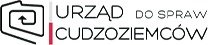 SPECYFIKACJA ISTOTNYCH WARUNKÓW ZAMÓWIENIAna świadczenie usług pralniczych na potrzeby ośrodków dla cudzoziemców ubiegających się o  udzielenie ochrony międzynarodowej w RPZnak sprawy: 15/USŁUGI PRALNICZE/PN/18Postępowanie o udzielenie zamówienia publicznego prowadzone jest w trybie przetargu nieograniczonego o wartości poniżej 144 000 euro na podstawie ustawy z dnia 29 stycznia 2004 roku - Prawo zamówień publicznych (Dz. U. z 2017 r. poz. 1579, z późn. zm.).Zatwierdzono w dniu 17-04-2018 r.Zastępująca Dyrektora GeneralnegoUrzędu do Spraw CudzoziemcówBożena SadowskaZamawiający oczekuje, że Wykonawcy zapoznają się dokładnie z treścią niniejszej SIWZ. Wykonawca ponosi ryzyko niedostarczenia wszystkich wymaganych informacji i dokumentów, oraz przedłożenia oferty nie odpowiadającej wymaganiom określonym przez ZamawiającegoZAMAWIAJĄCY:Urząd do Spraw Cudzoziemców ul. Koszykowa 16, 00-564 Warszawa;adres do korespondencji:Urząd do Spraw Cudzoziemców ul. Taborowa 33, 02-699 Warszawa.strona internetowa www.udsc.gov.pl.TRYB UDZIELENIA ZAMÓWIENIA:Niniejsze postępowanie prowadzone jest w trybie przetargu nieograniczonego o wartości poniżej 144 000 euro na podstawie ustawy z dnia 29 stycznia 2004 r. Prawo Zamówień Publicznych (Dz. U. 
z 2017 r. poz. 1579, z późn. zm.) zwanej dalej „ustawą Pzp”.W zakresie nieuregulowanym niniejszą Specyfikacją Istotnych Warunków Zamówienia, zwaną dalej „SIWZ”, zastosowanie mają przepisy ustawy Pzp.Wartość zamówienia nie przekracza równowartości kwoty określonej w przepisach wykonawczych wydanych na podstawie art. 11 ust. 8 ustawy Pzp. Zamawiający przewiduje w trakcie oceny ofert zastosowanie „procedury odwróconej”, o której mowa w art. 24aa ustawy Pzp (w pierwszej kolejności dokona oceny złożonych ofert, a w następnej kolejności zbada czy Wykonawca, którego oferta została oceniona jako najkorzystniejsza, nie podlega wykluczeniu oraz spełnia warunki udziału w postępowaniu).OPIS PRZEDMIOTU ZAMÓWIENIA:Przedmiotem zamówienia jest świadczenie usług pralniczych na potrzeby wymienionych poniżej ośrodków dla cudzoziemców ubiegających się o  udzielenie ochrony międzynarodowej w RP:1)	ośrodek w Podkowie Leśnej-Dębaku (05-805 Otrębusy, woj. mazowieckie),2)	ośrodek w Lininie (05-530 Góra Kalwaria, woj. mazowieckie),3)	ośrodek w Białej Podlaskiej (21-500 Biała Podlaska, ul. Dokudowska 19, woj. lubelskie),4)	ośrodek w Czerwonym Borze (Czerwony Bór 24/1, 18-400 Łomża, woj. podlaskie).Przedmiot zamówienia obejmuje świadczenie przez Wykonawcę, usług pralniczych przy użyciu własnych środków i urządzeń piorących, polegających na:praniu, krochmaleniu i prasowaniu hotelowej bielizny pościelowej, bielizny stołowej oraz odzieży kuchennej (m.in. poszwy, prześcieradła, koce, ręczniki, kołdry, poduszki, materace, firanki, zasłonki, obrusy, ścierki, ubrania kuchenne), zwanych dalej bielizną,praniu, krochmaleniu, prasowaniu i dezynfekcji termiczno – chemicznej bielizny pościelowej zanieczyszczonej biologicznie oraz zakaźnej (m.in. poszwy, prześcieradła, koce, ręczniki, kołdry, poduszki, materace) zwanych dalej bielizną zakaźną.Szczegółowy opis przedmiotu zamówienia:1) Świadczenie usług pralniczych na potrzeby ośrodka dla cudzoziemców ubiegających się 
o udzielenie ochrony międzynarodowej w RP w Podkowie Leśnej – Dębaku: odbiór brudnej oraz dostawa czystej bielizny pościelowej, bielizny stołowej oraz odzieży kuchennej realizowany będzie transportem zapewnionym przez Wykonawcę, na jego koszt jeden raz w tygodniu (środa, w godz. 8.00-10.00),  odbiór brudnej bielizny zakaźnej realizowany będzie przy użyciu transportu Wykonawcy i na jego koszt najpóźniej w następnym dniu roboczym od zgłoszenia telefonicznego takiej potrzeby przez Zamawiającego.Każde zlecenie na usługę pralniczą wykonywane będzie w terminie 7 dni od dnia odbioru brudnej bielizny. Dostarczona bielizna powinna być zabezpieczona w sposób uniemożliwiający jej zabrudzenie i wygniecenie oraz posegregowana asortymentowo. Zamawiający zastrzega sobie prawo zwrotu niedopranej bielizny do ponownego jej wyprania na koszt Wykonawcy. W przypadku reklamacji Wykonawca wykona ponownie usługę na własny koszt w terminie wskazanym przez Wykonawcę w formularzu ofertowym, przy czym termin ten nie może być dłuższy niż 5 dni od dnia przyjęcia zgłoszenia.Szacunkowa ilość prania: - ok. 520 kg/m-c, w tym: pościel – ok. 53%, poduszka i kołdra– ok. 12%, koce – ok. 21%, ubrania kuchenne – ok. 11%, firany i zasłony – ok. 1%, ścierki i obrusy – ok.1%, pokrowiec na materac – ok. 1%,- ok. 100 kg/24 m-ce – pranie, krochmalenie, prasowanie i dezynfekcja bielizny zakaźnej.2) Świadczenie usług pralniczych na potrzeby ośrodka dla cudzoziemców ubiegających się 
o udzielenie ochrony międzynarodowej w RP w Lininie – odbiór brudnej oraz dostawa czystej bielizny pościelowej, bielizny stołowej oraz odzieży kuchennej realizowany będzie transportem zapewnionym przez Wykonawcę, na jego koszt jeden raz w tygodniu (piątek, w godz. 8.00-10.00), odbiór brudnej bielizny zakaźnej realizowany będzie przy użyciu transportu Wykonawcy i na jego koszt najpóźniej w następnym dniu roboczym od zgłoszenia telefonicznego takiej potrzeby przez Zamawiającego. Każde zlecenie na usługę pralniczą wykonywane będzie w terminie 7 dni od dnia odbioru brudnej bielizny.  Dostarczona bielizna powinna być zabezpieczona w sposób uniemożliwiający jej zabrudzenie i wygniecenie oraz posegregowana asortymentowo. Zamawiający zastrzega sobie prawo zwrotu nie dopranej bielizny do ponownego jej wyprania na koszt Wykonawcy. W przypadku reklamacji Wykonawca wykona ponownie usługę na własny koszt w terminie wskazanym przez Wykonawcę w formularzu ofertowym, przy czym termin ten nie może być dłuższy niż 5 dni od dnia przyjęcia zgłoszenia.Szacunkowa ilość prania:- ok. 300 kg/m-c, w tym: pościel ok. 60%,  poduszki i kołdry ok. 10%, koce – 15%, ubrania kuchenne ok. 5%, firany i zasłony ok. 4%, ścierki i obrusy ok. 5%, pokrowiec na materac ok. 1%,- ok. 100 kg/24 m-ce – pranie, krochmalenie, prasowanie i dezynfekcja bielizny zakaźnej.3) Świadczenie usług pralniczych na potrzeby ośrodka dla cudzoziemców ubiegających się 
o udzielenie ochrony międzynarodowej w RP w Białej Podlaskiej – odbiór brudnej oraz dostawa czystej bielizny pościelowej realizowany będzie transportem zapewnionym przez Wykonawcę, na jego koszt jeden raz w tygodniu (środa, w godz. 10.00-12.00), odbiór brudnej bielizny zakaźnej realizowany będzie przy użyciu transportu Wykonawcy i na jego koszt najpóźniej w następnym dniu roboczym od zgłoszenia telefonicznego takiej potrzeby przez Zamawiającego. Każde zlecenie na usługę pralniczą wykonywane będzie w terminie 7 dni od dnia odbioru brudnej bielizny. Dostarczona bielizna powinna być zabezpieczona w sposób uniemożliwiający jej zabrudzenie i wygniecenie oraz posegregowana asortymentowo. Zamawiający zastrzega sobie prawo zwrotu nie dopranej bielizny do ponownego jej wyprania na koszt Wykonawcy. W przypadku reklamacji Wykonawca wykona ponownie usługę na własny koszt w terminie wskazanym przez Wykonawcę w formularzu ofertowym, przy czym termin ten nie może być dłuższy niż 5 dni od dnia przyjęcia zgłoszenia.Szacunkowa ilość prania:- ok. 600 kg/m-c, w tym: pościel ok. 70%,  poduszki i kołdry ok. 1%, koce ok. 20%, firany i zasłony ok. 1%, ręczniki ok. 5%, pokrowiec na materac ok. 3%,- ok. 100 kg/ 24 m-ce – pranie, krochmalenie, prasowanie i dezynfekcja bielizny zakaźnej.4) Świadczenie usług pralniczych na potrzeby ośrodka dla cudzoziemców ubiegających się 
o udzielenie ochrony międzynarodowej w RP w Czerwonym Borze – odbiór brudnej oraz dostawa czystej bielizny pościelowej realizowany będzie transportem zapewnionym przez Wykonawcę, na jego koszt  jeden raz w tygodniu (wtorek, w godz. 8.00-14.00), odbiór brudnej bielizny zakaźnej realizowany będzie przy użyciu transportu Wykonawcy i na jego koszt najpóźniej w następnym dniu roboczym od zgłoszenia telefonicznego takiej potrzeby przez Zamawiającego. Każde zlecenie na usługę pralniczą wykonywane będzie w terminie 7 dni od dnia odbioru brudnej bielizny. Dostarczona bielizna powinna być zabezpieczona w sposób uniemożliwiający jej zabrudzenie i wygniecenie oraz posegregowana asortymentowo. Zamawiający zastrzega sobie prawo zwrotu nie dopranej bielizny do ponownego jej wyprania na koszt Wykonawcy. W przypadku reklamacji Wykonawca wykona ponownie usługę na własny koszt w terminie wskazanym przez Wykonawcę w formularzu ofertowym, przy czym termin ten nie może być dłuższy niż 5 dni od dnia przyjęcia zgłoszenia.Szacunkowa ilość prania: - ok. 400 kg/m-c, w tym: pościel – ok. 60%,  poduszki i kołdry ok. 3%,  koce – ok. 30%, firany i zasłony – ok. 1%, ręczniki - ok. 2 %, pokrowiec na materac ok. 4%,- ok. 100 kg/24 m-ce – pranie, krochmalenie, prasowanie i dezynfekcja bielizny zakaźnej.Usługa musi być realizowana zgodnie z zaleceniami Państwowego Zakładu Higieny z użyciem środków piorących i dezynfekcyjnych, które powinny posiadać opinię o przeznaczeniu ich do chemiczno-termicznej dezynfekcji prania oraz gwarantować właściwą jakość prania. Pranie bielizny zanieczyszczonej biologicznie i zakaźnej  musi odbywać się przy użyciu specjalistycznego wyposażenia do prania bielizny zanieczyszczonej biologicznie i zakaźnej Wykonawcy lub Podwykonawcy. Pozostałe warunki dotyczące realizacji przedmiotu zamówienia zostały określone w istotnych postanowieniach umowy stanowiących załączniki nr 3 do SIWZ.Wspólny Słownik Zamówień CPV:98310000-9 (Usługi prania i czyszczenia na sucho). Zamawiający dopuszcza możliwości składania ofert częściowych:Zamawiający nie dopuszcza możliwości składania ofert wariantowych.Zamawiający przewiduje możliwość udzielenia zamówienia, o którym mowa w art. 67 ust. 1 pkt 6 ustawy Pzp, polegającym na powtórzeniu podobnych usług w takim zakresie i na takich samych warunkach jak zamówienie podstawowe. Wartość szacunkowa zamówień udzielanych na podstawie art. 67 ust. 1 pkt 6 ustawy Pzp nie przekroczy kwoty 20 000,00 zł netto dla wszystkich zadań częściowych.Zamawiający nie zastrzega obowiązku osobistego wykonania przez wykonawcę kluczowych części zamówienia.Zamawiający wymaga, w zakresie każdego zadania częściowego, zatrudnienia przez wykonawcę lub podwykonawcę na podstawie umowy o pracę wszystkich osób wykonujących czynności w zakresie realizacji zamówienia, tj. czynności usług prania, krochmalenia, prasowania (w pewnych przypadkach także dezynfekcji).Zgodnie z art. 29 ust. 3a ustawy Pzp, Zamawiający wymaga aby osoba, o której mowa w pkt 8 była zatrudniona przez Wykonawcę lub podwykonawcę przez cały okres trwania umowy na podstawie umowy o pracę (stosunek pracy), na zasadach określonych w Załączniku nr 3 do SIWZ (Istotne postanowienia umowy).TERMIN WYKONANIA ZAMÓWIENIA:Zamawiający wymaga, aby zamówienie było realizowane w okresie od dnia 07.07.2018 r. przez okres 24 miesięcy lub do momentu wyczerpania maksymalnego wynagrodzenia Wykonawcy określonego w umowie, w zależności od tego która z okoliczności nastąpi wcześniej.WARUNKI UDZIAŁU W POSTĘPOWANIU:O udzielenie zamówienia mogą ubiegać się Wykonawcy, którzy nie podlegają wykluczeniu z postępowania.VI.	Podstawy wykluczenia:W przedmiotowym postępowaniu Zamawiający zgodnie z art. 24 ust. 1 pkt. 12-23 ustawy Pzp wykluczy:wykonawcę, który nie wykazał spełniania warunków udziału w postępowaniu lub nie wykazał braku podstaw wykluczenia;wykonawcę będącego osobą fizyczną, którego prawomocnie skazano za przestępstwo:o którym mowa w art. 165a, art. 181–188, art. 189a, art. 218–221, art. 228–230a, art. 250a, art. 258 lub art. 270–309 ustawy z dnia 6 czerwca 1997 r. – Kodeks karny (Dz. U. Nr 88, poz. 553, z późn. zm.) lub art. 46 lub art. 48 ustawy z dnia 25 czerwca 2010 r. o sporcie (Dz. U.
 z 2016 r. poz. 176),o charakterze terrorystycznym, o którym mowa w art. 115 § 20 ustawy z dnia 6 czerwca 1997 r. – Kodeks karny,skarbowe,o którym mowa w art. 9 lub art. 10 ustawy z dnia 15 czerwca 2012 r. o skutkach powierzania wykonywania pracy cudzoziemcom przebywającym wbrew przepisom na terytorium Rzeczypospolitej Polskiej (Dz. U. poz. 769);wykonawcę, jeżeli urzędującego członka jego organu zarządzającego lub nadzorczego, wspólnika spółki w spółce jawnej lub partnerskiej albo komplementariusza w spółce komandytowej lub komandytowo-akcyjnej lub prokurenta prawomocnie skazano za przestępstwo, o którym mowa
 w pkt 2;wykonawcę, wobec którego wydano prawomocny wyrok sądu lub ostateczną decyzję administracyjną o zaleganiu z uiszczeniem podatków, opłat lub składek na ubezpieczenia społeczne lub zdrowotne, chyba że wykonawca dokonał płatności należnych podatków, opłat lub składek na ubezpieczenia społeczne lub zdrowotne wraz z odsetkami lub grzywnami lub zawarł wiążące porozumienie w sprawie spłaty tych należności;wykonawcę, który w wyniku zamierzonego działania lub rażącego niedbalstwa wprowadził zamawiającego w błąd przy przedstawieniu informacji, że nie podlega wykluczeniu, spełnia warunki udziału w postępowaniu lub kryteria selekcji, lub który zataił te informacje lub nie jest w stanie przedstawić wymaganych dokumentów;wykonawcę, który w wyniku lekkomyślności lub niedbalstwa przedstawił informacje wprowadzające w błąd zamawiającego, mogące mieć istotny wpływ na decyzje podejmowane przez zamawiającego w postępowaniu o udzielenie zamówienia;wykonawcę, który bezprawnie wpływał lub próbował wpłynąć na czynności zamawiającego lub pozyskać informacje poufne, mogące dać mu przewagę w postępowaniu o udzielenie zamówienia;wykonawcę, który brał udział w przygotowaniu postępowania o udzielenie zamówienia lub którego pracownik, a także osoba wykonująca pracę na podstawie umowy zlecenia, o dzieło, agencyjnej lub innej umowy o świadczenie usług, brał udział w przygotowaniu takiego postępowania, chyba że spowodowane tym zakłócenie konkurencji może być wyeliminowane w inny sposób niż przez wykluczenie wykonawcy z udziału w postępowaniu;wykonawcę, który z innymi wykonawcami zawarł porozumienie mające na celu zakłócenie konkurencji między wykonawcami w postępowaniu o udzielenie zamówienia, co zamawiający jest w stanie wykazać za pomocą stosownych środków dowodowych;wykonawcę będącego podmiotem zbiorowym, wobec którego sąd orzekł zakaz ubiegania się
 o zamówienia publiczne na podstawie ustawy z dnia 28 października 2002 r. o odpowiedzialności podmiotów zbiorowych za czyny zabronione pod groźbą kary (Dz. U. z 2015 r. poz. 1212, 1844
 i 1855 oraz z 2016 r. poz. 437);wykonawcę, wobec którego orzeczono tytułem środka zapobiegawczego zakaz ubiegania się
 o zamówienia publiczne;wykonawców, którzy należąc do tej samej grupy kapitałowej, w rozumieniu ustawy z dnia 16 lutego 2007 r. o ochronie konkurencji i konsumentów (Dz. U. z 2015 r. poz. 184, 1618 i 1634), złożyli odrębne oferty, oferty częściowe lub wnioski o dopuszczenie do udziału w postępowaniu, chyba że wykażą, że istniejące między nimi powiązania nie prowadzą do zakłócenia konkurencji
 w postępowaniu o udzielenie zamówienia.Dodatkowo na podstawie art. 24 ust. 5 pkt 1 Zamawiający przewiduje wykluczenie wykonawcy:w stosunku do którego otwarto likwidację, w zatwierdzonym przez sąd układzie w postępowaniu restrukturyzacyjnym jest przewidziane zaspokojenie wierzycieli przez likwidację jego majątku lub sąd zarządził likwidację jego majątku w trybie art. 332 ust. 1 ustawy z dnia 15 maja 
2015 r. – Prawo restrukturyzacyjne (Dz. U. z 2015 r. poz. 978, 1259, 1513, 1830 i 1844 oraz 
z 2016 r. poz. 615) lub którego upadłość ogłoszono, z wyjątkiem wykonawcy, który po ogłoszeniu upadłości zawarł układ zatwierdzony prawomocnym postanowieniem sądu, jeżeli układ nie przewiduje zaspokojenia wierzycieli przez likwidację majątku upadłego, chyba że sąd zarządził likwidację jego majątku w trybie art. 366 ust. 1 ustawy z dnia 28 lutego 2003 r. – Prawo upadłościowe (Dz. U. z 2015 r. poz. 233, 978, 1166, 1259 i 1844 oraz z 2016 r. poz. 615).WYKAZ OŚWIADCZEŃ NA POTWIERDZENIE SPEŁNIANIA WARUNKÓW UDZIAŁU 
W POSTĘPOWANIU:Do oferty każdy wykonawca musi dołączyć aktualne na dzień składania ofert oświadczenie w zakresie wskazanym w Załączniku nr 3 do SIWZ. Informacje zawarte w oświadczeniu będą stanowić wstępne potwierdzenie, że Wykonawca nie podlega wykluczeniu oraz spełnia warunki udziału w postępowaniu.W przypadku wspólnego ubiegania się o zamówienie przez wykonawców oświadczenie
 o którym mowa w rozdz. VI. 1 niniejszej SIWZ składa każdy z Wykonawców wspólnie ubiegających się o zamówienie.Zamawiający żąda aby Wykonawca, który zamierza powierzyć wykonanie części zamówienia podwykonawcom, w celu wykazania braku istnienia wobec nich podstaw wykluczenia z udziału
 w postępowaniu zamieścił informacje o podwykonawcach w oświadczeniu, o którym mowa w rozdz. VI. 1 niniejszej SIWZ.Wykonawca, który powołuje się na zasoby innych podmiotów, w celu wykazania braku istnienia wobec nich podstaw wykluczenia oraz spełnienia – w zakresie, w jakim powołuje się na ich zasoby – warunków udziału w postępowaniu zamieszcza informacje o tych podmiotach w oświadczeniu, o którym mowa w rozdz. VI. 1 niniejszej SIWZ.Wykonawca w terminie 3 dni od dnia zamieszczenia na stronie internetowej informacji, o której mowa w art. 86 ust. 5 ustawy PZP, przekaże zamawiającemu oświadczenie o przynależności lub braku przynależności do tej samej grupy kapitałowej, o której mowa w art. 24 ust. 1 pkt 23 ustawy Pzp. Wraz ze złożeniem oświadczenia, Wykonawca może przedstawić dowody, że powiązania z innym Wykonawcą nie prowadzą do zakłócenia konkurencji w postępowaniu o udzielenie zamówienia. Wzór oświadczenia zostanie umieszczony na stronie Zamawiającego wraz z informacją o Wykonawcach, który złożyli oferty w postępowaniu.Zamawiający nie będzie wzywał Wykonawcy, którego oferta zostanie najwyżej oceniona w danym zadaniu częściowym, do złożenia oświadczeń i dokumentów potwierdzających okoliczności, o których mowa w art. 25 ust. 1 ustawy Pzp (brak podstaw wykluczenia).W zakresie nie uregulowanym SIWZ, zastosowanie mają przepisy rozporządzenia Ministra Rozwoju z dnia 26 lipca 2016 r. w sprawie rodzajów dokumentów, jakich może żądać zamawiający od Wykonawcy w postępowaniu o udzielenie zamówienia (Dz. U. z 2016 r., poz. 1126).Dokumenty Wykonawców spoza Rzeczypospolitej PolskiejZamawiający nie będzie wzywał Wykonawcy, którego oferta zostanie najwyżej oceniona w danym zadaniu częściowym, do złożenia oświadczeń i dokumentów potwierdzających okoliczności, o których mowa w art. 25 ust. 1 ustawy Pzp (brak podstaw wykluczenia).VII.	INFORMACJE O SPOSOBIE POROZUMIEWANIA SIĘ ZAMAWIAJĄCEGO Z WYKONAWCAMI ORAZ PRZEKAZYWANIA OŚWIADCZEŃ I DOKUMENTÓW, A TAKŻE WSKAZANIE OSÓB UPRAWNIONYCH DO POROZUMIEWANIA SIĘ Z WYKONAWCAMI:1.	Niniejsze postępowanie prowadzone jest w języku polskim.2.	Wszelkie zawiadomienia, oświadczenia, wnioski oraz informacje Zamawiający oraz Wykonawcy mogą przekazywać pisemnie, faksem lub drogą elektroniczną, za wyjątkiem oferty, umowy oraz oświadczeń 
i dokumentów wymienionych w rozdziale VI niniejszej SIWZ (również w przypadku ich złożenia w wyniku wezwania o którym mowa w art. 26 ust. 3 ustawy Pzp) dla których dopuszczalna jest forma pisemna.3.	Formy złożenia oświadczeń i dokumentów wskazane zostały w rozporządzeniu Ministra Rozwoju z dnia 26 lipca 2016 r. w sprawie rodzajów dokumentów, jakich może żądać zamawiający od wykonawcy w postępowaniu o udzielenie zamówienia (Dz.U. 2016 r. poz. 1126), przy czym:a)	oświadczenia o których mowa w ww. rozporządzeniu, dot. Wykonawcy i innych podmiotów, na których zdolnościach polega wykonawca na zasadach określonych w art. 22a ustawy Pzp oraz 
dot. Podwykonawców, składane są w oryginale;b)	dokumenty, o których mowa w ww. rozporządzeniu, inne niż ww. oświadczenia, składane są
 w oryginale lub kopii poświadczonej za zgodność z oryginałem.Poświadczenia za zgodność z oryginałem dokonywane są w formie pisemnej przez Wykonawcę albo podmiot trzeci albo Wykonawcę wspólnie ubiegającego się o udzielenie zamówienia publicznego, albo podwykonawcę – odpowiednio, w zakresie dokumentów, które każdego z nich dotyczą.Pełnomocnictwa:Jeżeli Wykonawcy wspólnie ubiegają się o udzielnie zamówienia, ustanawiają pełnomocnika do reprezentowania ich w postępowaniu albo do reprezentowania ich w postępowaniu i zawarcia umowy. Pełnomocnictwa składa się w formie właściwej dla wykonywanej czynności, zgodnie z przepisami Kodeksu Cywilnego.W korespondencji kierowanej do Zamawiającego Wykonawca winien posługiwać się numerem sprawy określonym w SIWZ.Zawiadomienia, oświadczenia, wnioski oraz informacje przekazywane przez Wykonawcę pisemnie winny być składane na adres: Urząd do Spraw Cudzoziemców ul. Taborowa 33, 02-699 Warszawa, Wydział Zamówień Publicznych.Zawiadomienia, oświadczenia, wnioski oraz informacje przekazywane przez Wykonawcę drogą elektroniczną winny być kierowane na adres: zamowienia.publiczne@udsc.gov.pl, a faksem na nr 
(22) 60-144-53.Wszelkie zawiadomienia, oświadczenia, wnioski oraz informacje przekazane za pomocą faksu lub 
w formie elektronicznej wymagają na żądanie każdej ze stron, niezwłocznego potwierdzenia faktu ich otrzymania.Wykonawca może zwrócić się do Zamawiającego o wyjaśnienie treści SIWZ.Jeżeli wniosek o wyjaśnienie treści SIWZ wpłynie do Zamawiającego nie później niż do końca dnia,
 w którym upływa połowa terminu składania ofert, Zamawiający udzieli wyjaśnień niezwłocznie, jednak nie później niż na 2 dni przed upływem terminu składania ofert. Jeżeli wniosek o wyjaśnienie treści SIWZ wpłynie po upływie terminu, o którym mowa powyżej, lub dotyczy udzielonych wyjaśnień, Zamawiający może udzielić wyjaśnień albo pozostawić wniosek bez rozpoznania. Zamawiający zamieści wyjaśnienia na stronie internetowej, na której udostępniono SIWZ.Przedłużenie terminu składania ofert nie wpływa na bieg terminu składania wniosku, o którym mowa 
w rozdz. VII.10 niniejszej SIWZ.W przypadku rozbieżności pomiędzy treścią niniejszej SIWZ, a treścią udzielonych odpowiedzi, jako obowiązującą należy przyjąć treść pisma zawierającego późniejsze oświadczenie Zamawiającego.Zamawiający nie przewiduje zwołania zebrania Wykonawców.Osobą uprawnioną przez Zamawiającego do porozumiewania się z Wykonawcami jest Pani Ewa Smęt fax (22) 60 15496; e-mail: zamowienia.publiczne@udsc.gov.pl.    Jednocześnie Zamawiający informuje, że przepisy ustawy Pzp nie pozwalają na jakikolwiek inny kontakt - zarówno z Zamawiającym jak i osobami uprawnionymi do porozumiewania się z Wykonawcami - niż wskazany w niniejszym rozdziale SIWZ. Oznacza to, że Zamawiający nie będzie reagował na inne formy kontaktowania się z nim, w szczególności na kontakt telefoniczny lub/i osobisty w swojej siedzibie.VIII.	WYMAGANIA DOTYCZĄCE WADIUM:Zamawiający nie wymaga wniesienia wadium.IX.	TERMIN ZWIĄZANIA OFERTĄ:1.	Wykonawca będzie związany ofertą przez okres 30 dni. Bieg terminu związania ofertą rozpoczyna się wraz z upływem terminu składania ofert. (art. 85 ust. 5 ustawy Pzp).2.	Wykonawca może przedłużyć termin związania ofertą, na czas niezbędny do zawarcia umowy, samodzielnie lub na wniosek Zamawiającego, z tym, że Zamawiający może tylko raz, co najmniej 
na 3 dni przed upływem terminu związania ofertą, zwrócić się do Wykonawców o wyrażenie zgody 
na przedłużenie tego terminu o oznaczony okres nie dłuższy jednak niż 60 dni.X.	OPIS SPOSOBU PRZYGOTOWANIA OFERTY:Oferta musi zawierać następujące oświadczenia i dokumenty:wypełniony formularz ofertowy sporządzony z wykorzystaniem wzoru stanowiącego Załącznik nr 2a-2d do SIWZ, zawierający w szczególności: łączną cenę ofertową brutto, zobowiązanie dotyczące terminu realizacji zamówienia, warunków płatności, oświadczenie o okresie związania ofertą oraz o akceptacji wszystkich postanowień SIWZ i istotnych postanowień umowy bez zastrzeżeń, a także informację którą część zamówienia Wykonawca zamierza powierzyć podwykonawcy;oświadczenie złożone na formularzu stanowiącym Załącznik nr 3 do SIWZ;Dokumenty potwierdzające informacje zawarte w oświadczeniu składne są na późniejszym etapie postępowania, zgodnie z zapisami rozdziału VI pkt 5.pełnomocnictwo do reprezentowania Wykonawcy (wykonawców występujących wspólnie), o ile ofertę składa pełnomocnik,zobowiązanie innych podmiotów do oddania do dyspozycji Wykonawcy niezbędnych zasobów na potrzeby realizacji zamówienia – w przypadku gdy Wykonawca polega na zasobach innego podmiotu – wg wzoru – Załącznik nr 4 do SIWZ.Oferta musi być napisana w języku polskim, na maszynie do pisania, komputerze lub inną trwałą
 i czytelną techniką oraz podpisana przez osobę(y) upoważnioną do reprezentowania Wykonawcy na zewnątrz i zaciągania zobowiązań w wysokości odpowiadającej cenie oferty.W przypadku podpisania oferty oraz poświadczenia za zgodność z oryginałem kopii dokumentów przez osobę niewymienioną w dokumencie rejestracyjnym (ewidencyjnym) Wykonawcy, należy do oferty dołączyć stosowne pełnomocnictwo w oryginale lub kopii poświadczonej notarialnie.Dokumenty sporządzone w języku obcym są składane wraz z tłumaczeniem na język polski.Wykonawca ma prawo złożyć tylko jedną ofertę w każdej z części (w ramach danego zadania częściowego). Złożenie większej liczby ofert spowoduje odrzucenie wszystkich ofert złożonych przez danego Wykonawcę w danej części. Wykonawca może złożyć ofertę na dowolną liczbę części.Treść złożonej oferty musi odpowiadać treści SIWZ.Wykonawca poniesie wszelkie koszty związane z przygotowaniem i złożeniem oferty.Zaleca się, aby każda zapisana strona oferty była ponumerowana kolejnymi numerami, a cała oferta wraz z załącznikami była w trwały sposób ze sobą połączona (np. zbindowana, zszyta uniemożliwiając jej samoistną dekompletację), oraz zawierała spis treści.Poprawki lub zmiany (również przy użyciu korektora) w ofercie, powinny być parafowane własnoręcznie przez osobę podpisującą ofertę.Ofertę wraz z załącznikami należy umieścić w zamkniętym opakowaniu (kopercie), które należy zaadresować oraz opisać według poniższego wzoru:Urząd do Spraw CudzoziemcówWydział Zamówień Publicznychul. Taborowa 33, 02-699 WarszawaOFERTAw postępowaniu na świadczenie usług pralniczych na potrzeby ośrodków dla cudzoziemców ubiegających się o  udzielenie ochrony międzynarodowej w RPZnak sprawy: 15/USŁUGI PRALNICZE/PN/18.Zadanie częściowe nr - ……..Otworzyć na jawnym otwarciu ofert w dniu 08.05.2018 r. o godz. 11.15.Zaleca się, aby koperta (opakowanie) były opatrzone nazwą i adresem Wykonawcy.Zamawiający informuje, iż zgodnie z art. 8 w zw. z art. 96 ust. 3 ustawy Pzp, oferty składane
 w postępowaniu o zamówienie publiczne są jawne i podlegają udostępnieniu od chwili ich otwarcia, 
z wyjątkiem informacji stanowiących tajemnicę przedsiębiorstwa w rozumieniu ustawy z dnia 16 kwietnia 1993 r. o zwalczaniu nieuczciwej konkurencji (Dz. U. z 2003 r. Nr 153, poz. 1503 z późn. zm.), jeśli Wykonawca w terminie składania ofert zastrzegł, że nie mogą one być udostępniane i jednocześnie wykazał, iż zastrzeżone informacje stanowią tajemnicę przedsiębiorstwa.Zamawiający zaleca, aby informacje zastrzeżone jako tajemnica przedsiębiorstwa były przez Wykonawcę złożone w oddzielnej wewnętrznej kopercie z oznakowaniem „tajemnica przedsiębiorstwa”, lub spięte (zszyte) oddzielnie od pozostałych, jawnych elementów oferty. Brak jednoznacznego wskazania, które informacje stanowią tajemnicę przedsiębiorstwa oznaczać będzie, że wszelkie oświadczenia i zaświadczenia składane w trakcie niniejszego postępowania są jawne bez zastrzeżeń.Zastrzeżenie informacji, które nie stanowią tajemnicy przedsiębiorstwa w rozumieniu ustawy 
o zwalczaniu nieuczciwej konkurencji będzie traktowane, jako bezskuteczne i skutkować będzie zgodnie z uchwałą SN z 20 października 2005 (sygn. III CZP 74/05) ich odtajnieniem.Zamawiający informuje, że w przypadku kiedy Wykonawca otrzyma od niego wezwanie w trybie art. 90 ustawy Pzp, a złożone przez niego wyjaśnienia i/lub dowody stanowić będą tajemnicę przedsiębiorstwa w rozumieniu ustawy o zwalczaniu nieuczciwej konkurencji Wykonawcy będzie przysługiwało prawo zastrzeżenia ich jako tajemnica przedsiębiorstwa. Przedmiotowe zastrzeżenie zamawiający uzna za skuteczne wyłącznie w sytuacji kiedy Wykonawca oprócz samego zastrzeżenia, jednocześnie wykaże, iż dane informacje stanowią tajemnicę przedsiębiorstwa.Wykonawca może wprowadzić zmiany, poprawki, modyfikacje i uzupełnienia do złożonej oferty pod warunkiem, że Zamawiający otrzyma pisemne zawiadomienie o wprowadzeniu zmian przed terminem składania ofert. Powiadomienie o wprowadzeniu zmian musi być złożone wg takich samych zasad, jak składana oferta tj. w zamkniętym opakowaniu (kopercie) odpowiednio oznakowanej napisem „ZMIANA OFERTY dot. postępowania : 15/USŁUGI PRALNICZE/PN/18. Zadanie częściowe nr - ……..”.Wykonawca ma prawo, przed upływem terminu składania ofert wycofać ofertę z postępowania poprzez złożenie pisemnego oświadczenia. Oświadczenie o wycofaniu oferty musi być złożone w formie pisemnej według tych samych zasad jak wprowadzanie zmian i poprawek tj. w zamkniętym opakowaniu (kopercie) z napisem „WYCOFANIE OFERTY dot. postępowania nr 15/USŁUGI PRALNICZE/18. Zadanie częściowe nr - ……...” Dodatkowo do oświadczenia o wycofaniu oferty winno być załączone pełnomocnictwo (w formie oryginału lub kopii poświadczonej za zgodność z oryginałem i/lub dokument rejestrowy (kopia KRS/CEiDG), z którego wynika uprawnienie do reprezentowania Wykonawcy w powyższym zakresie).Do przeliczenia na PLN wartości wskazanej w dokumentach złożonych na potwierdzenie spełniania warunków udziału w postępowaniu, wyrażonej w walutach innych niż PLN, Zamawiający przyjmie średni kurs publikowany przez Narodowy Bank Polski z dnia wszczęcia postępowania.Oferta, której treść nie będzie odpowiadać treści SIWZ, z zastrzeżeniem art. 87 ust. 2 pkt 3 ustawy Pzp zostanie odrzucona (art. 89 ust. 1 pkt 2 ustawy Pzp). Wszelkie niejasności i wątpliwości dotyczące treści zapisów w SIWZ należy zatem wyjaśnić z Zamawiającym przed terminem składania ofert w trybie przewidzianym w rozdziale VII niniejszej SIWZ. Przepisy ustawy Pzp nie przewidują negocjacji warunków udzielenia zamówienia, w tym zapisów projektu umowy, po terminie otwarcia ofert.XI.	MIEJSCE ORAZ TERMIN SKŁADANIA OFERT:Ofertę w zamkniętym opakowaniu (kopercie) opisanym jak w rozdziale X pkt 10 SIWZ, należy złożyć do dnia 08.05.2018 r. do godziny 11.00 w siedzibie Zamawiającego przy ul. Taborowej 33 
w Warszawie bezpośrednio w Biurze Podawczym lub przesłać na adres: Urząd do Spraw Cudzoziemców Wydział Zamówień Publicznych ul. Taborowa 33, 02-699 Warszawa. Biuro Podawcze jest czynne w dni robocze od poniedziałku do piątku w godz. 8.15 -16.15.Decydujące znaczenie dla oceny zachowania terminu składania ofert ma data i godzina wpływu oferty do Zamawiającego, a nie data jej wysłania przesyłką pocztową czy kurierską.Oferta złożona po terminie wskazanym w rozdz. XI. pkt 1 niniejszej SIWZ zostanie zwrócona Wykonawcy zgodnie z zasadami określonymi w art. 84 ust. 2 ustawy Pzp.Otwarcie ofert nastąpi w siedzibie Zamawiającego przy ul. Taborowej 33 w Warszawie, w dniu 08.05.2018 r. o godzinie 11:15.Otwarcie ofert jest jawne. Osoby zainteresowane udziałem w sesji otwarcia ofert proszone są
o stawiennictwo i oczekiwanie w budynku Zamawiającego przy stanowisku ochrony co najmniej na 5 minut przed terminem określonym w pkt 4.Podczas otwarcia ofert Zamawiający odczyta informacje, o których mowa w art. 86 ust. 4 ustawy Pzp.Niezwłocznie po otwarciu ofert Zamawiający zamieści na stronie www.udsc.gov.pl informacje dotyczące:kwoty, jaką zamierza przeznaczyć na sfinansowanie zamówienia;firm oraz adresów wykonawców, którzy złożyli oferty w terminie;ceny, terminu wykonania zamówienia zawartych w ofertach, jeżeli były wymagane.XII.	OPIS SPOSOBU OBLICZANIA CENY:Ofertę należy przygotować wg załączników nr 4a – 4d do SIWZ.Cena oferty powinna obejmować całkowity koszt wykonania przedmiotu zamówienia, w tym również wszystkie koszty towarzyszące wykonaniu, związane ze świadczeniem usług zgodnie z zakresem
 i przedmiotem zamówienia określonym w Specyfikacji Istotnych Warunków Zamówienia wraz
 z załącznikami m.in.:  odbiór posortowanej odzieży i bielizny do prania z ośrodków dla cudzoziemców ubiegających się o udzielenie ochrony międzynarodowej w RP oraz wszystkie koszty z tym związane konieczne do poniesienia przez Wykonawcę w celu terminowej i prawidłowej realizacji przedmiotu zamówienia zgodnie z warunkami stawianymi przez Zamawiającego.Cena musi obejmować podatek od towarów i usług naliczony zgodnie z obowiązującymi w dniu składania oferty przepisami.Cena musi być: podana i wyliczona w zaokrągleniu do dwóch miejsc po przecinku (zasada zaokrąglenia – poniżej 5 należy końcówkę pominąć, powyżej i równe 5 należy zaokrąglić w górę).Cena oferty winna być wyrażona w złotych polskich (PLN).Wykonawca przed zawarciem umowy poda Zamawiającemu wartość umowy bez podatku od towarów i usług (wartość netto).KRYTERIA ORAZ SPOSÓB OCENY OFERT:Każde zadanie częściowe będzie oceniane oddzielnie. Przy ocenie ofert złożonych w zadaniach częściowych nr 1 - 4, Zamawiający będzie oceniał oferty według następujących kryteriów:-	„Łączna cena ofertowa brutto” – C,-	„Termin realizacji reklamacji” - T.2.	Powyższym kryteriom Zamawiający przypisał następujące znaczenie:3.	Ocena punktowa w kryterium „Łączna cena ofertowa brutto”, dokonana zostanie na podstawie łącznej ceny brutto wskazanej przez Wykonawcę w ofercie i przeliczona według poniższego wzoru:	Cena najtańszej oferty w danym zad. częściowymC = ------------------------------------------------------------------------------------------------- x 60 pkt	Cena badanej oferty w danym zad. częściowym4.	Ocena punktowa w kryterium „Termin realizacji reklamacji”, dokonana zostanie zgodnie z poniższymi wytycznymi:W ramach kryterium „Termin realizacji reklamacji” Zamawiający dokona oceny ofert w skali od 0 do 40 pkt w następujący sposób:W każdym zadaniu częściowym przyjmuje się maksymalny okres realizacji reklamacji – 5 dni od dnia przyjęcia zgłoszenia (liczone będą dni kalendarzowe),Maksymalna liczba punktów, jaką może otrzymać Wykonawca w tym kryterium to 
40 pkt,Wykonawca, który zaoferuje najkrótszy termin realizacji reklamacji w ramach danego zadania częściowego otrzyma maksymalną liczbę punktów w kryterium „Termin realizacji reklamacji” w danym zadaniu częściowym tj. 40 pkt,Wykonawca, który w ramach danego zadania częściowego zaoferuje wyznaczony przez Zamawiającego maksymalny termin realizacji reklamacji – 5 dni od dnia przyjęcia zgłoszenia – otrzyma w kryterium „Termin realizacji reklamacji” w danym zadaniu częściowym 0 pkt,Wykonawcy, którzy zaoferują wartość pośrednią, pomiędzy wartością najkorzystniejszą a najmniej korzystną, otrzymają liczbę punktów obliczoną wg wzoru:Liczba punktów = [(Tmax-Tof)/(Tmax-Tmin)]*100*wagagdzie:Tmax – najdłuższy dopuszczalny termin realizacji reklamacji w danym zadaniu częściowym (5 dni),Tof - termin realizacji reklamacji podany w badanej ofercie w danym zadaniu częściowym,Tmin – najkrótszy spośród wszystkich ofert zaoferowany termin realizacji reklamacji w danym zadaniu częściowym,waga - waga kryterium -  40%UWAGA: Termin realizacji reklamacji należy podawać w pełnych dniach.W przypadku nie wskazania w ofercie terminu wykonania zlecenia, Zamawiający uzna, że oferowany termin realizacji reklamacji wynosi 5 dni od dnia przyjęcia zgłoszenia i taka wartość terminu będzie brana pod uwagę przy ocenie oferty.5.   Ogólna wartość punktowa danej oferty złożonej w danym zadaniu częściowym (C), obliczona będzie wg następującego wzoru:P = C + Tgdzie:P – całkowita liczba punktów w danym zadaniu częściowym,C – liczba punktów przyznanych badanej ofercie w danym zadaniu częściowym w kryterium „Łączna cena ofertowa brutto”,T - liczba punktów przyznanych badanej ofercie w danym zadaniu częściowym w kryterium „Termin realizacji reklamacji”.6.	Punktacja przyznawana ofertom w poszczególnych kryteriach będzie liczona z dokładnością do dwóch miejsc po przecinku. Najwyższa liczba punktów wyznaczy najkorzystniejszą ofertę.7.	Zamawiający udzieli zamówienia Wykonawcy, którego oferta, w danym zadaniu częściowym, odpowiadać będzie wszystkim wymaganiom przedstawionym w ustawie Pzp, oraz w SIWZ i zostanie oceniona jako najkorzystniejsza w oparciu o podane kryteria wyboru.8.	Jeżeli, w danym zadaniu częściowym, nie będzie można dokonać wyboru oferty najkorzystniejszej ze względu na to, że dwie (lub więcej) oferty przedstawiają taki sam bilans ceny i pozostałych kryteriów oceny ofert, Zamawiający spośród tych ofert dokona wyboru oferty z niższą ceną (art. 91 ust. 4 ustawy Pzp).9.	Zamawiający nie przewiduje przeprowadzenia dogrywki w formie aukcji elektronicznej.XIV.	INFORMACJE O FORMALNOŚCIACH, JAKIE POWINNY BYĆ DOPEŁNIONE PO WYBORZE OFERTY W CELU ZAWARCIA UMOWY W SPRAWIE ZAMÓWIENIA PUBLICZNEGO:Osoby reprezentujące Wykonawcę przy podpisywaniu umowy powinny posiadać ze sobą dokumenty potwierdzające ich umocowanie do podpisania umowy, o ile umocowanie to nie będzie wynikać z dokumentów załączonych do oferty.W przypadku wyboru oferty złożonej przez Wykonawców wspólnie ubiegających się o udzielenie zamówienia Zamawiający może żądać przed zawarciem umowy przedstawienia umowy regulującej współpracę tych Wykonawców. Umowa taka winna określać strony umowy, cel działania, sposób współdziałania, zakres prac przewidzianych do wykonania każdemu z nich, solidarną odpowiedzialność za wykonanie zamówienia, oznaczenie czasu trwania konsorcjum (obejmującego okres realizacji przedmiotu zamówienia, gwarancji i rękojmi), wykluczenie możliwości wypowiedzenia umowy konsorcjum przez któregokolwiek z jego członków do czasu wykonania zamówienia.Zawarcie umowy nastąpi wg wzoru Zamawiającego.Postanowienia ustalone Istotnych postanowieniach umowy nie podlegają negocjacjom.W przypadku, gdy Wykonawca, którego oferta została wybrana jako najkorzystniejsza, uchyla się od zawarcia umowy, Zamawiający będzie mógł wybrać ofertę najkorzystniejszą spośród pozostałych ofert, bez przeprowadzenia ich ponownego badania i oceny chyba, że zachodzą przesłanki, o których mowa w art. 93 ust. 1 ustawy Pzp.Zamawiający zawrze umowę w terminie nie krótszym niż 5 dni od dnia przesłania zawiadomienia
 o wyborze najkorzystniejszej oferty, jeżeli zawiadomienie to zostało przesłane przy użyciu środków komunikacji elektronicznej, albo 10 dni jeżeli zostało przesłane w inny sposób, z zastrzeżeniem art. 183 ustawy Pzp.XV.	WYMAGANIA DOTYCZĄCE ZABEZPIECZENIA NALEŻYTEGO WYKONANIA UMOWY:Zamawiający nie będzie wymagał zabezpieczenia należytego wykonania umowy.XVI.	ISTOTNE DLA STRON POSTANOWIENIA, KTÓRE ZOSTANĄ WPROWADZONE DO TREŚCI ZAWIERANEJ UMOWY W SPRAWIE ZAMÓWIENIA PUBLICZNEGO, OGÓLNE WARUNKI UMOWY ALBO WZÓR UMOWY, JEŻELI ZAMAWIAJĄCY WYMAGA OD WYKONAWCY, ABY ZAWARŁ Z NIM UMOWĘ W SPRAWIE ZAMÓWIENIA PUBLICZNEGO NA TAKICH WARUNKACH:Istotne postanowienia umowy określa Załącznik nr 5 do niniejszej Specyfikacji.Zamawiający przewiduje możliwość dokonania zmian umowy na warunkach określonych w istotnych postanowieniach umowy stanowiących Załącznik nr 5 do niniejszej SIWZ. POUCZENIE O ŚRODKACH OCHRONY PRAWNEJ:1.	Każdemu Wykonawcy, a także innemu podmiotowi, jeżeli ma lub miał interes w uzyskaniu danego zamówienia oraz poniósł lub może ponieść szkodę w wyniku naruszenia przez Zamawiającego przepisów ustawy Pzp przysługują środki ochrony prawnej przewidziane w dziale VI ustawy Pzp 
jak dla postępowań poniżej kwoty określonej w przepisach wykonawczych wydanych na podstawie art. 11 ust. 8 ustawy Pzp.2.	Środki ochrony prawnej wobec ogłoszenia o zamówieniu oraz SIWZ przysługują również organizacjom wpisanym na listę, o której mowa w art. 154 pkt 5 ustawy Pzp.XVIII.	ZAŁACZNIKI:                     SPORZĄDZIŁ:					SPRAWDZIŁ:Ewa Smęt                                                                                 Maria Mazur	Załącznik nr 1a do SIWZZałącznik nr 1b do SIWZZałącznik nr 1c do SIWZZałącznik nr 1d do SIWZZałącznik nr 2 do SIWZZałącznik nr 3 do SIWZISTOTNE POSTANOWIENIA UMOWY (zadanie częściowe nr 1-4)§ 1Przedmiotem umowy jest świadczenie przez Wykonawcę usług pralniczych na potrzeby ośrodka dla cudzoziemców ubiegających się o udzielenie ochrony międzynarodowej w RP w ……………………………………. przy użyciu własnych środków i urządzeń piorących, polegających na:praniu, krochmaleniu i prasowaniu hotelowej bielizny pościelowej, bielizny stołowej oraz odzieży kuchennej (m.in. poszwy, prześcieradła, koce, ręczniki, kołdry, poduszki, materace, firanki, zasłonki, obrusy, ścierki, ubrania kuchenne), zwanych dalej bielizną*,* w zadaniach częściowych nr 3 i 4 (Biała Podlaska oraz Czerwony Bór) zapis ust. 1 lit a) posiada brzmienie:„a) praniu, krochmaleniu i prasowaniu hotelowej bielizny pościelowej (m.in. poszwy, prześcieradła, koce, ręczniki, kołdry, poduszki, materace, firanki, zasłonki), zwanych dalej bielizną,”.praniu, krochmaleniu, prasowaniu i dezynfekcji termiczno – chemicznej bielizny pościelowej zanieczyszczonej biologicznie oraz zakaźnej (m.in. poszwy, prześcieradła, koce, ręczniki, kołdry, poduszki, materace) zwanych dalej bielizną zakaźną.§ 2Wykonawca zobowiązuje się do:odbioru brudnej oraz dostawy czystej  bielizny, o której mowa w § 1 ust 1 lit. a, przy użyciu transportu Wykonawcy i na jego koszt jeden raz w tygodniu (w ….…………., w godz. …………………*)  *Podkowa Leśna – Dębak: środa, w godz. 8.00-10.00; Linin: piątek, w godz. 8.00-10.00; Biała Podlaska  - środa, w godz. 10.00-12.00; Czerwony Bór - wtorek, w godz. 08.00-14.00odbioru brudnej bielizny, o której mowa w § 1 ust 1 lit. b, przy użyciu transportu Wykonawcy i na jego koszt najpóźniej w następnym dniu roboczym od zgłoszenia telefonicznego takiej potrzeby.Każde zlecenie na usługę pralniczą wykonywane będzie w terminie 7 dni od dnia odbioru brudnej bielizny.Dostarczona, czysta bielizna powinna być zabezpieczona w sposób uniemożliwiający jej zabrudzenie i wygniecenie oraz posegregowana asortymentowo. Zamawiający zastrzega sobie prawo zwrotu niedopranej bielizny do ponownego jej wyprania na koszt Wykonawcy. W przypadku reklamacji Wykonawca wykona ponownie usługę na własny koszt 
w ciągu ……. dni (w tym miejscu zostanie wpisany termin wskazany przez Zleceniobiorcę w ofercie, jednak nie dłuższy niż 5 dni od dnia przyjęcia reklamacji) od jej zgłoszenia telefonicznego na nr…………………….. i potwierdzonego niezwłocznie pisemnie na adres mailowy Wykonawcy …………………….. lub nr fax …………………….Odbiór brudnej oraz dostawa czystej bielizny będą potwierdzone protokołami zdawczo - odbiorczymi podpisanymi przez upoważnionych przedstawicieli obydwu ze Stron. Protokoły będą zawierały w treści nazwę i adres Zamawiającego, nazwę i adres Wykonawcy, datę przekazania brudnej bielizny, datę odbioru czystej bielizny, wyszczególniony rodzaj bielizny, jego ilość i wagę oraz łączną wagę przekazanej bielizny wraz ze wskazaniem bielizny zanieczyszczonej biologicznie oraz zakaźnej.§ 3Wykonawca ponosi pełną odpowiedzialność za jakość wykonanej usługi prania i zapewnia dbałość o stan powierzonej mu bielizny.Wykonawca zobowiązuje się do terminowego wykonywania usługi zgodnie z § 2 ust. 1, 2 i 4.Wykonawca zobowiązany jest do używania środków posiadających opinię Państwowego Zakładu Higieny o przeznaczeniu ich do chemiczno-termicznej dezynfekcji prania.Wykonawca oświadcza, że posiada specjalistyczne wyposażenie do prania bielizny zanieczyszczonej biologicznie i zakaźnej  lub zleci wykonanie takiej usługi specjalistycznej pralni, zgodnie z zapotrzebowaniem Zamawiającego.  § 4Wykonawca zobowiązuje się do zatrudnienia na podstawie umowy o pracę w rozumieniu przepisów ustawy z dnia 26 czerwca 1974 r. – Kodeks pracy (Dz. U. z 2014 r. poz. 1502, z późn. zm.) wszystkich osób wykonujących czynności w zakresie realizacji niniejszej umowy tj. usługi prania, krochmalenia, prasowania, dezynfekcji, zgodnie z opisem przedmiotu zamówienia.Wykaz osób realizujących przedmiotu umowy określa załącznik nr 1 do umowy.Wykonawca zobowiązuje się do zatrudnienia osób wykonujących czynności związane z realizacją niniejszej umowy na cały okres trwania umowy, określony w § 5 ust 1. W przypadku rozwiązania stosunku pracy przed zakończeniem tego okresu Wykonawca zobowiązuje się do niezwłocznego zatrudnienia na to miejsce innej osoby na warunkach określonych w ust. 1.W ciągu 5 dni roboczych od dnia rozpoczęcia realizacji umowy Wykonawca zobowiązuje się dostarczyć wykaz osób świadczących usługi objęte przedmiotem zamówienia oraz przedłożyć do wglądu zanonimizowane kopie umów o pracę dla tych osób.W przypadku gdy okres zatrudnienia będzie krótszy niż okres obowiązywania umowy, o którym mowa w ust. 3, Wykonawca zobowiązuje się do przedłożenia kolejnych umów zachowując ciągłość zatrudnienia na podstawie umowy o pracę bez wezwania Zamawiającego. W przypadku zmiany pracownika Wykonawca zobowiązany jest do aktualizacji wykazu osób, 
o którym mowa w ust. 2 oraz przedłożenia zanonimizowanej umowy o pracę dla nowozatrudnionej osoby najpóźniej w pierwszym dniu jej pracy. Nieprzedłożenie przez Wykonawcę kopii umów zawartych przez Wykonawcę z osobami realizującymi umowę w terminie wskazanym przez Zamawiającego zgodnie z ust. 4 lub 6 będzie traktowane jako niewypełnienie obowiązku zatrudnienia osób realizujących umowę na podstawie umowy o pracę.W trakcie realizacji zamówienia Zamawiający uprawniony jest do wykonywania czynności kontrolnych wobec Wykonawcy odnośnie spełniania przez wykonawcę wymogu zatrudnienia na podstawie umowy o pracę osób realizujących umowę. Zamawiający w szczególności uprawniony jest do:żądania oświadczeń i dokumentów w zakresie potwierdzenia spełniania ww. wymogów i dokonywania ich oceny,żądania wyjaśnień w przypadku wątpliwości w zakresie potwierdzenia spełniania ww. wymogów,przeprowadzania kontroli na miejscu wykonywania świadczenia.W przypadku uzasadnionych wątpliwości co do przestrzegania prawa pracy przez wykonawcę lub podwykonawcę, Zamawiający może zwrócić się o przeprowadzenie kontroli przez Państwową Inspekcję Pracy.§ 51.	Umowa realizowana będzie od dnia 07.07.2018 r. przez okres 24 miesięcy lub 
do wyczerpania kwoty określonej w ust. 2 stanowiącej maksymalne wynagrodzenie Wykonawcy, w zależności od tego, która z sytuacji nastąpi wcześniej.2.	Maksymalne wynagrodzenie Wykonawcy (maksymalna wartość umowy) z tytułu realizacji niniejszej umowy wynosi …….…….……zł netto, ……………… zł brutto 
(w tym miejscu zostanie wpisana kwota wynikająca z oferty Wykonawcy).§ 6Wynagrodzenie za świadczenie usług:zgodnie z zakresem i przedmiotem zamówienia określonym w § 1 ust. 1 lit. a) wynosi:.................zł netto za 1 kg prania, krochmalenia, prasowania   słownie……………………………… netto) tj. ………………zł brutto (słownie...............................................brutto),z zakresem i przedmiotem zamówienia określonym w § 1 ust. 1 lit. b) wynosi:.................zł netto za 1 kg prania, krochmalenia, prasowania, dezynfekcji termiczno  - chemicznej  słownie……………………………… netto) tj. ………………zł brutto (słownie...............................................brutto).2.	Wykonawca za właściwe wykonanie przedmiotu umowy będzie otrzymywał raz 
w miesiącu łączne wynagrodzenie brutto stanowiące iloczyn wynagrodzenia brutto,  o którym mowa w ust. 1 lit. a i b oraz wagi faktycznie wypranej, wykrochmalonej i wyprasowanej oraz zdezynfekowanej bielizny.3.	Wynagrodzenie zostanie wypłacone Wykonawcy za każdy miesiąc świadczenia usług, o których mowa w § 1 na podstawie prawidłowo wystawionej faktury. Podstawą wystawienia faktury będą protokoły zdawczo - odbiorcze podpisane bez uwag przez przedstawicieli obydwu ze Stron. Faktura będzie wystawiana jeden raz w miesiącu, na koniec miesiąca kalendarzowego, na Urząd do Spraw Cudzoziemców, ul. Koszykowa 16, 00-564 Warszawa i dostarczona na adres: Ośrodek dla cudzoziemców w ………………………………………………………….4.	Zamawiający zobowiązuje się wypłacić wynagrodzenie przelewem na rachunek bankowy wskazany na fakturze, w terminie 30 dni od dnia otrzymania prawidłowo wystawionej faktury, o której mowa w 
ust. 3.5.	Termin, o którym mowa w ust. 4, uważa się za zachowany, jeśli obciążenie rachunku bankowego Zamawiającego nastąpi najpóźniej w ostatnim dniu płatności.§ 7Osobami odpowiedzialnymi za realizację umowy oraz nadzorującymi czynności związane z wykonywaniem przedmiotu umowy są:ze strony Zamawiającego: ...........................................................tel. ..............................................................................................tel. ...................................ze strony Wykonawcy: ........................................................., tel. ............................................................................................, tel. ...................................§ 8Zamawiający ma prawo do rozwiązania umowy z zachowaniem 30 dniowego okresu wypowiedzenia, w przypadku, gdy stwierdzi i każdorazowo poinformuje Wykonawcę na piśmie, że Wykonawca w czasie trwania umowy nie dotrzymał terminów wymienionych w § 2 ust. 1 i 2, łącznie pięć razy w ciągu kwartału lub zgłoszono reklamację, o której mowa w § 2 ust. 3 trzy razy w ciągu kwartału.Rozwiązanie umowy wymaga formy pisemnej pod rygorem nieważności.W razie wystąpienia istotnej zmiany okoliczności powodującej, że wykonanie umowy nie leży w interesie publicznym, czego nie można było przewidzieć w chwili zawarcia umowy, Zamawiający może odstąpić od umowy w terminie 30 dni od powzięcia wiadomości o tych okolicznościach, a Wykonawca może żądać jedynie wynagrodzenia należnego mu z tytułu już wykonanej części umowy.Odstąpienie od umowy wymaga formy pisemnej pod rygorem nieważności.§ 91. 	W przypadku niedotrzymania przez Wykonawcę  któregokolwiek z terminów wskazanych w § 2 ust. 1, 2 i 4 umowy, Wykonawca zobowiązuje się do zapłaty kary umownej w wysokości 0,1 % maksymalnego wynagrodzenia brutto, o którym mowa w § 5 ust. 2 za każdy rozpoczęty kalendarzowy dzień opóźnienia.Za niedopełnienie wymogu zatrudnienia osób świadczących usługi na podstawie umowy o pracę 
w rozumieniu przepisów Kodeksu Pracy, Wykonawca zapłaci Zamawiającemu karę umowną 
w wysokości iloczynu kwoty minimalnego wynagrodzenia za pracę ustalonego na podstawie przepisów o minimalnym wynagrodzeniu za pracę (obowiązujących w chwili stwierdzenia przez Zamawiającego niedopełnienia przez Wykonawcę wymogu zatrudniania osób na umowę 
o pracę) oraz liczby miesięcy w okresie realizacji umowy, w których nie dopełniono przedmiotowego wymogu. Powyższa kara umowna będzie naliczana Wykonawcy za każdą osobę poniżej liczby wymaganych pracowników świadczących usługi na podstawie umowy o pracę wskazanej przez Zamawiającego w wykazie osób.W przypadku nie przedstawienia w terminie dokumentów, o których mowa w § 4 ust. 4 i 6 Zamawiający każdorazowo naliczy Wykonawcy karę umowną w wysokości 1 000,00 zł (brutto).W przypadku rozwiązania umowy przez Zamawiającego w trybie wskazanym w § 8 ust. 1, Wykonawca  zapłaci karę umowną w wysokości 20% maksymalnego wynagrodzenia brutto, o którym mowa w § 5 ust. 2.Zamawiający zastrzega sobie możliwość potrącania kar umownych z wynagrodzenia należnego Wykonawcy.Zapłata kar umownych nie wyłącza prawa Zamawiającego do dochodzenia odszkodowania przewyższającego kary umowne na zasadach ogólnych.§ 11Podwykonawstwo(w przypadku gdy Wykonawca wskazał w ofercie udział podwykonawcy w wykonywaniu zamówienia)Wykonawca może powierzyć wykonanie części działań realizowanych w ramach umowy podwykonawcy, w zakresie określonym w ofercie oraz firmom podwykonawców określonym 
w ofercie.Wykonawca nie może rozszerzyć podwykonawstwa poza zakres wskazany w ofercie oraz rozszerzyć podwykonawstwa o firmy inne niż wskazane w ofercie bez pisemnej zgody Zamawiającego pod rygorem nieważności.Wszelkie zapisy niniejszej umowy odnoszące się do Wykonawcy stosuje się odpowiednio do podwykonawców, za których działania lub zaniechania Wykonawca ponosi odpowiedzialność na zasadzie ryzyka.W razie naruszenia przez Wykonawcę postanowień ust. 1-2, Zamawiający może odstąpić od umowy ze skutkiem natychmiastowym w terminie 7 dni od powzięcia informacji o tych okolicznościach 
i naliczyć karę umowną w wysokości 2% wynagrodzenia brutto wskazanego w § 5 ust. 2 umowy.§ 121.	Zamawiający przewiduje możliwość wprowadzenia następujących istotnych zmian postanowień zawartej umowy w stosunku do treści oferty, na podstawie której dokonano wyboru Wykonawcy:zmiany terminu realizacji przedmiotu umowy w przypadkach gdy:zaistnieje konieczność przedłużenia terminu wykonania Umowy z przyczyn dotyczących uzależnienia tego terminu od czynników i podmiotów zewnętrznych niezależnych od Stron Umowy np. przedłużenie się procedury udzielenia przedmiotowego zamówienia publicznego, środki ochrony prawnej, wykorzystywane przez oferentów lub inne podmioty itp.,zaistnieje siła wyższa w rozumieniu przepisów Kodeksu cywilnego, uniemożliwiająca realizację przedmiotu zamówienia;zmiany nazwy, adresu lub formy prawno – organizacyjnej Wykonawcy;zmiany podwykonawcy, przy pomocy którego Wykonawca realizuje przedmiot umowy, po uprzedniej akceptacji Zamawiającego; dopuszcza się zmianę lub rezygnację z podwykonawcy;zmiany w pozostałym zakresie - w sytuacji nieprzewidzianej i niezawinionej przez strony, której wystąpienia strony nie mogły przewidzieć pomimo zachowania należytej staranności, w szczególności istotnych zmian na rynku usług objętych niniejszym postępowaniem lub wystąpienia istotnych trudności w pozyskiwaniu przez Wykonawcę lub Zamawiającego materiałów niezbędnych do wykonania zamówienia.2. Strony przewidują możliwość zmiany wysokości wynagrodzenia Wykonawcy w następujących przypadkach:zmiany stawki podatku od towarów i usług,zmiany wysokości minimalnego wynagrodzenia za pracę albo wysokości minimalnej stawki godzinowej ustalonych na podstawie przepisów ustawy z dnia 10 października 2002 r. o minimalnym wynagrodzeniu za pracę,zasad podlegania ubezpieczeniom społecznym lub ubezpieczeniu zdrowotnemu lub wysokości stawki składki na ubezpieczenia społeczne lub zdrowotnejeżeli zmiany te będą miały wpływ na koszty wykonania zamówienia przez Wykonawcę.3. W sytuacji wystąpienia okoliczności wskazanych w ust. 2 pkt a) Wykonawca jest uprawniony złożyć Zamawiającemu pisemny wniosek o zmianę umowy w zakresie płatności wynikających z faktur wystawionych po wejściu w życie przepisów zmieniających stawkę podatku od towarów i usług. Wniosek powinien zawierać wyczerpujące uzasadnienie faktyczne i wskazanie podstaw prawnych zmiany stawki podatku od towarów i usług oraz dokładne wyliczenie kwoty wynagrodzenia należnego Wykonawcy po zmianie umowy.4. W sytuacji wystąpienia okoliczności wskazanych w ust. 2 pkt b) Wykonawca jest uprawniony złożyć Zamawiającemu pisemny wniosek o zmianę umowy w zakresie płatności wynikających z faktur wystawionych po wejściu w życie przepisów zmieniających wysokość minimalnego wynagrodzenia za pracę. Wniosek powinien zawierać wyczerpujące uzasadnienie faktyczne i wskazanie podstaw prawnych oraz dokładne wyliczenie kwoty wynagrodzenia należnego Wykonawcy po zmianie Umowy, w szczególności Wykonawca zobowiązuje się wykazać związek pomiędzy wnioskowaną kwotą podwyższenia wynagrodzenia, a wpływem zmiany minimalnego wynagrodzenia za pracę na kalkulację wynagrodzenia. Wniosek powinien obejmować jedynie dodatkowe koszty realizacji umowy, które Wykonawca obowiązkowo ponosi w związku z podwyższeniem wysokości płacy minimalnej. Zamawiający oświadcza, iż nie będzie akceptował, kosztów wynikających z podwyższenia wynagrodzeń pracownikom Wykonawcy, które nie są konieczne w celu ich dostosowania do wysokości minimalnego wynagrodzenia za pracę, w szczególności koszty podwyższenia wynagrodzenia w kwocie przewyższającej wysokość płacy minimalnej.5. W sytuacji wystąpienia okoliczności wskazanych w ust. 2 pkt c) Wykonawca jest uprawniony złożyć Zamawiającemu pisemny wniosek o zmianę umowy w zakresie płatności wynikających z faktur wystawionych po zmianie zasad podlegania ubezpieczeniom społecznym lub ubezpieczeniu zdrowotnemu lub wysokości składki na ubezpieczenia społeczne lub zdrowotne. Wniosek powinien zawierać wyczerpujące uzasadnienie faktyczne i wskazanie podstaw prawnych oraz dokładne wyliczenie kwoty wynagrodzenia Wykonawcy po zmianie umowy, w szczególności Wykonawca zobowiązuje się wykazać związek pomiędzy wnioskowaną kwotą podwyższenia wynagrodzenia a wpływem zmiany zasad, o których mowa w ust. 1 pkt c) na kalkulację wynagrodzenia. Wniosek może obejmować jedynie dodatkowe koszty realizacji umowy, które Wykonawca obowiązkowo ponosi.6. Zmiana Umowy w zakresie zmiany wynagrodzenia z przyczyn określonych w ust. 2 pkt a), b) 
i c) obejmować będzie wyłącznie płatności za prace, których w dniu zmiany odpowiednio stawki podatku VAT, wysokości minimalnego wynagrodzenia za pracę i składki na ubezpieczenia społeczne lub zdrowotne, jeszcze nie wykonano.7. Obowiązek wykazania wpływu zmian, o których mowa w ust. 2 na zmianę wynagrodzenia, 
o którym mowa w § 6 Umowy należy do Wykonawcy pod rygorem odmowy dokonania zmiany umowy przez Zamawiającego.8. Aneks dotyczący zmiany wysokości wynagrodzenia należnego na mocy umowy w przypadku wystąpienia okoliczności wskazanych w art. 142 ust. 5 ustawy Pzp, obowiązywać będzie każdorazowo od dnia wejścia w życie zmian przepisów, o których mowa powyżej.9.  Zmiany niniejszej umowy wymagają formy pisemnej pod rygorem nieważności.10. Nie stanowią zmiany umowy w rozumieniu art. 144 ustawy Prawo zamówień publicznych w szczególności zmiana danych teleadresowych, zmiany osób upoważnionych do reprezentowania stron w ramach wykonywania przedmiotu umowy.§ 13Wykonawca nie może bez zgody Zamawiającego przenieść na osobę trzecią wierzytelności i przysługujących mu praw na podstawie niniejszej umowy wobec Zamawiającego.Strony zobowiązują się do zachowania w poufności wszelkich informacji uzyskanych od drugiej strony, stanowiących tajemnicę handlową lub techniczną oraz do respektowania zasad lojalności i rzetelności.W przypadku powstania sporów w toku realizacji umowy, Strony dołożą starań, aby rozwiązać je na drodze ugody. Jeżeli ugoda nie dojdzie do skutku, spory będą rozstrzygnięte przez sąd powszechny właściwy miejscowo dla siedziby Zamawiającego.W sprawach nieuregulowanych niniejszą umową będą miały zastosowanie w szczególności przepisy ustawy Prawo zamówień publicznych i Kodeksu cywilnego.§ 14Niniejsza umowa została sporządzona w dwóch jednobrzmiących egzemplarzach, po jednym dla każdej ze stron.ZAMAWIAJĄCY	          		        		WYKONAWCA..........................................................		         ...................................................Załącznik nr 4 do SIWZW imieniu......................................................................................................................................................................................................................................................................................(pełna nazwa/firma, adres, NIP/PESEL, KRS/CEiDG podmiotu na zasobach którego polega Wykonawca)tel.:	……………………..………………, faks: …………………………..………, e-mail: ……………………………………zobowiązuję się do oddania swoich zasobów……………………………………………………………………………………………………….…………………………..……………....................................................................................................................................................(określenie zasobów – wiedza i doświadczenie, potencjał kadrowy, potencjał techniczny)do dyspozycji Wykonawcy:.....................................................................................................................................................………………………………………………………………………………………………………………………………………………….(podać nazwę Wykonawcy, a w przypadku wspólnego ubiegania się o zamówienia – wszystkich Wykonawców składających wspólnie ofertę)przy wykonywaniu zamówienia pod nazwą:świadczenie usług pralniczych na potrzeby ośrodków dla cudzoziemców ubiegających się o  udzielenie ochrony międzynarodowej w RPZnak sprawy: 15/USŁUGI PRALNICZE/PN/18Oświadczam, iż:udostępniam Wykonawcy ww. zasoby, w następującym zakresie (należy podać informacje umożliwiające ocenę spełniania warunków przez udostępniane zasoby):……………………………………................................................................................................................................................……………………………………………………………………………………………………………………………………..……sposób wykorzystania udostępnionych przeze mnie zasobów będzie następujący:………………………................................................................................................................................................……………………………………………………………………………………………………………………………………..……..............................................................................................................................................……………………………………………………………………………………………………………………………………..……zakres i okres mojego udziału przy wykonywaniu zamówienia będzie następujący:……………………….................................................................................................................................................……………………………………………………………….……………………………………………………………………..……będę realizował niżej wymienione usługi, których dotyczą udostępniane zasoby odnoszące się do warunków udziału w postepowaniu dot. kwalifikacji zawodowych lub doświadczenia lub potencjału technicznego, na których polega Wykonawca:………………………………………………………………………….................................................................................................................................................……………………………………………………………….……………………………………………………………………..……..............................................................................................................................................……………………………………………………………….……………………………………………………………………..…….....................,...................               Miejscowość, data: ...................................................................(podpis Podmiotu/osoby upoważnionej do reprezentacji podmiotu)Zadanie częściowe nr:Opis:1.Świadczenie usług pralniczych na potrzeby ośrodka dla cudzoziemców ubiegających się o udzielenie ochrony międzynarodowej w RP w Podkowie Leśnej –Dębaku (05-805 Otrębusy, woj. mazowieckie).Wspólny Słownik Zamówień: 98310000-9 (Usługi prania i czyszczenia na sucho). 2.Świadczenie usług pralniczych na potrzeby ośrodka dla cudzoziemców ubiegających się o udzielenie ochrony międzynarodowej w RP w Lininie (05-530 gmina Góra Kalwaria, woj. mazowieckie).Wspólny Słownik Zamówień: 98310000-9 (Usługi prania i czyszczenia na sucho).3.Świadczenie usług pralniczych na potrzeby ośrodka dla cudzoziemców ubiegających się o udzielenie ochrony międzynarodowej w RP w Białej Podlaskiej (21-500 Biała Podlaska, ul. Dokudowska 19, woj. lubelskie).Wspólny Słownik Zamówień: 98310000-9 (Usługi prania i czyszczenia na sucho). 4.Świadczenie usług pralniczych na potrzeby ośrodka dla cudzoziemców ubiegających się o  udzielenie ochrony międzynarodowej w RP w Czerwonym Borze (Czerwony Bór 24/1, 18-400 Łomża, woj. podlaskie).Wspólny Słownik Zamówień: 98310000-9 (Usługi prania i czyszczenia na sucho). KryteriumWaga [%]Liczba punktówŁączna cena ofertowa brutto (C)60%60Termin realizacji reklamacji (T)40%40RAZEM100%100Nr:Nazwa załącznika:1a-1dFormularz ofertowy2Oświadczenie 3Istotne postanowienia umowy 4Zobowiązanie innych podmiotówFORMULARZ OFERTOWY DO ZADANIA CZĘŚCIOWEGO NR 1FORMULARZ OFERTOWY DO ZADANIA CZĘŚCIOWEGO NR 1OFERTAUrząd do Spraw Cudzoziemcówul. Koszykowa 1600-564 WarszawaAdres do korespondencji: ul. Taborowa 33, 02-699 WarszawaW postępowaniu o udzielenie zamówienia publicznego prowadzonego w trybie przetargu nieograniczonego zgodnie z ustawą z dnia 29 stycznia 2004 r. Prawo zamówień publicznych na świadczenie usług pralniczych na potrzeby ośrodków dla cudzoziemców ubiegających się o  udzielenie ochrony międzynarodowej w RP znak sprawy: 15/USŁUGI PRALNICZE/PN/18; zadanie częściowe nr 1 -  Świadczenie usług pralniczych na potrzeby ośrodka dla cudzoziemców ubiegających się o udzielenie ochrony międzynarodowej w RP w Podkowie Leśnej –Dębaku:OFERTAUrząd do Spraw Cudzoziemcówul. Koszykowa 1600-564 WarszawaAdres do korespondencji: ul. Taborowa 33, 02-699 WarszawaW postępowaniu o udzielenie zamówienia publicznego prowadzonego w trybie przetargu nieograniczonego zgodnie z ustawą z dnia 29 stycznia 2004 r. Prawo zamówień publicznych na świadczenie usług pralniczych na potrzeby ośrodków dla cudzoziemców ubiegających się o  udzielenie ochrony międzynarodowej w RP znak sprawy: 15/USŁUGI PRALNICZE/PN/18; zadanie częściowe nr 1 -  Świadczenie usług pralniczych na potrzeby ośrodka dla cudzoziemców ubiegających się o udzielenie ochrony międzynarodowej w RP w Podkowie Leśnej –Dębaku:DANE WYKONAWCY:Oferta złożona przez wykonawcę/podmioty wspólnie ubiegające się o zamówienieOsoba upoważniona do reprezentacji Wykonawcy/ów i podpisująca ofertę: ……………………………………………………………………………………………………………..…Osoba odpowiedzialna za kontakty z Zamawiającym:.…………………………………………………………tel.……………..……..……..Dane teleadresowe na które należy przekazywać korespondencję związaną z niniejszym postępowaniem: faks…………………………………………………..……, e-mail …………………………………………………...Adres do korespondencji (jeżeli inny niż adres siedziby): …………………………………………………………………………………………………………….….……………DANE WYKONAWCY:Oferta złożona przez wykonawcę/podmioty wspólnie ubiegające się o zamówienieOsoba upoważniona do reprezentacji Wykonawcy/ów i podpisująca ofertę: ……………………………………………………………………………………………………………..…Osoba odpowiedzialna za kontakty z Zamawiającym:.…………………………………………………………tel.……………..……..……..Dane teleadresowe na które należy przekazywać korespondencję związaną z niniejszym postępowaniem: faks…………………………………………………..……, e-mail …………………………………………………...Adres do korespondencji (jeżeli inny niż adres siedziby): …………………………………………………………………………………………………………….….……………OFEROWANY PRZEDMIOT ZAMÓWIENIA:1) Nawiązując do prowadzonego postępowania w trybie przetargu nieograniczonego na świadczenie usług pralniczych na rzecz Urzędu do Spraw Cudzoziemców oferujemy wykonanie zamówienia zgodnie z zakresem określonym w Specyfikacji Istotnych Warunków Zamówienia (SIWZ) wraz z załącznikami na następujących warunkach2) Oferujemy realizację każdego zlecenia reklamacyjnego zgodnie z zakresem określonym w Specyfikacji Istotnych Warunkach Zamówienia z załącznikami, w terminie ……….…..…* dni licząc od dnia przyjęcia zgłoszenia (liczone będą dni kalendarzowe; maksymalny okres realizacji zlecenia reklamacyjnego – 5 dni od dnia przyjęcia zgłoszenia; Termin realizacji reklamacji należy podawać w pełnych dniach).* W przypadku nie wskazania w ofercie terminu wykonania reklamacji, Zamawiający uzna, że oferowany termin wykonania reklamacji wynosi 5 dni i taka wartość terminu będzie brana pod uwagę przy ocenie oferty.OFEROWANY PRZEDMIOT ZAMÓWIENIA:1) Nawiązując do prowadzonego postępowania w trybie przetargu nieograniczonego na świadczenie usług pralniczych na rzecz Urzędu do Spraw Cudzoziemców oferujemy wykonanie zamówienia zgodnie z zakresem określonym w Specyfikacji Istotnych Warunków Zamówienia (SIWZ) wraz z załącznikami na następujących warunkach2) Oferujemy realizację każdego zlecenia reklamacyjnego zgodnie z zakresem określonym w Specyfikacji Istotnych Warunkach Zamówienia z załącznikami, w terminie ……….…..…* dni licząc od dnia przyjęcia zgłoszenia (liczone będą dni kalendarzowe; maksymalny okres realizacji zlecenia reklamacyjnego – 5 dni od dnia przyjęcia zgłoszenia; Termin realizacji reklamacji należy podawać w pełnych dniach).* W przypadku nie wskazania w ofercie terminu wykonania reklamacji, Zamawiający uzna, że oferowany termin wykonania reklamacji wynosi 5 dni i taka wartość terminu będzie brana pod uwagę przy ocenie oferty.OŚWIADCZENIA:zamówienie zostanie zrealizowane w terminach określonych w ofercie, w SIWZ oraz w istotnych postanowieniach umowy;w cenie naszej oferty zostały uwzględnione wszystkie koszty wykonania zamówienia;zapoznaliśmy się ze Specyfikacją Istotnych Warunków Zamówienia oraz z istotnymi postanowieniami umowy i nie wnosimy do nich zastrzeżeń oraz przyjmujemy warunki w nich zawarte;uważamy się za związanych niniejszą ofertą na okres 30 dni licząc od dnia otwarcia ofert (włącznie z tym dniem);akceptujemy, iż zapłata za zrealizowanie zamówienia nastąpi w drodze przelewu na rachunek bankowy Wykonawcy wskazany na fakturze VAT w terminie 30 dni od dnia otrzymania przez Urząd do Spraw Cudzoziemców prawidłowo wystawionej faktury VAT.OŚWIADCZENIA:zamówienie zostanie zrealizowane w terminach określonych w ofercie, w SIWZ oraz w istotnych postanowieniach umowy;w cenie naszej oferty zostały uwzględnione wszystkie koszty wykonania zamówienia;zapoznaliśmy się ze Specyfikacją Istotnych Warunków Zamówienia oraz z istotnymi postanowieniami umowy i nie wnosimy do nich zastrzeżeń oraz przyjmujemy warunki w nich zawarte;uważamy się za związanych niniejszą ofertą na okres 30 dni licząc od dnia otwarcia ofert (włącznie z tym dniem);akceptujemy, iż zapłata za zrealizowanie zamówienia nastąpi w drodze przelewu na rachunek bankowy Wykonawcy wskazany na fakturze VAT w terminie 30 dni od dnia otrzymania przez Urząd do Spraw Cudzoziemców prawidłowo wystawionej faktury VAT.ZOBOWIĄZANIA W PRZYPADKU PRZYZNANIA ZAMÓWIENIA:zobowiązujemy się do zawarcia umowy w miejscu i terminie wyznaczonym przez Zamawiającego;osobą upoważnioną do kontaktów z Zamawiającym w sprawach dotyczących realizacji umowy jest .............................................................................................................................................e-mail: ………...……........………….…………………..……....….tel./fax: ............................................;…………………………………………………………………………………………………………………………………………ZOBOWIĄZANIA W PRZYPADKU PRZYZNANIA ZAMÓWIENIA:zobowiązujemy się do zawarcia umowy w miejscu i terminie wyznaczonym przez Zamawiającego;osobą upoważnioną do kontaktów z Zamawiającym w sprawach dotyczących realizacji umowy jest .............................................................................................................................................e-mail: ………...……........………….…………………..……....….tel./fax: ............................................;…………………………………………………………………………………………………………………………………………PODWYKONAWCY:Podwykonawcom zamierzam powierzyć poniższe części zamówienia (Jeżeli jest to wiadome, należy podać również dane proponowanych podwykonawców)..........................................................................................................................................................................................................................................................................................PODWYKONAWCY:Podwykonawcom zamierzam powierzyć poniższe części zamówienia (Jeżeli jest to wiadome, należy podać również dane proponowanych podwykonawców)..........................................................................................................................................................................................................................................................................................SPIS TREŚCI:Integralną część oferty stanowią następujące dokumenty:.......................................................................................................................................................................................................................................................................................................................................................................................................................................Oferta została złożona na .............. kolejno ponumerowanych stronach.SPIS TREŚCI:Integralną część oferty stanowią następujące dokumenty:.......................................................................................................................................................................................................................................................................................................................................................................................................................................Oferta została złożona na .............. kolejno ponumerowanych stronach.……………………………………………………….pieczęć Wykonawcy......................................................................................Data i podpis upoważnionego przedstawiciela WykonawcyFORMULARZ OFERTOWY DO ZADANIA CZĘŚCIOWEGO NR 2FORMULARZ OFERTOWY DO ZADANIA CZĘŚCIOWEGO NR 2OFERTAUrząd do Spraw Cudzoziemcówul. Koszykowa 1600-564 WarszawaAdres do korespondencji: ul. Taborowa 33, 02-699 WarszawaW postępowaniu o udzielenie zamówienia publicznego prowadzonego w trybie przetargu nieograniczonego zgodnie z ustawą z dnia 29 stycznia 2004 r. Prawo zamówień publicznych na potrzeby ośrodków dla cudzoziemców ubiegających się o  udzielenie ochrony międzynarodowej w RP znak sprawy: 15/USŁUGI PRALNICZE/PN/18; zadanie częściowe nr 2 -  Świadczenie usług pralniczych na potrzeby ośrodka dla cudzoziemców ubiegających się o udzielenie ochrony międzynarodowej w RP w Lininie:OFERTAUrząd do Spraw Cudzoziemcówul. Koszykowa 1600-564 WarszawaAdres do korespondencji: ul. Taborowa 33, 02-699 WarszawaW postępowaniu o udzielenie zamówienia publicznego prowadzonego w trybie przetargu nieograniczonego zgodnie z ustawą z dnia 29 stycznia 2004 r. Prawo zamówień publicznych na potrzeby ośrodków dla cudzoziemców ubiegających się o  udzielenie ochrony międzynarodowej w RP znak sprawy: 15/USŁUGI PRALNICZE/PN/18; zadanie częściowe nr 2 -  Świadczenie usług pralniczych na potrzeby ośrodka dla cudzoziemców ubiegających się o udzielenie ochrony międzynarodowej w RP w Lininie:DANE WYKONAWCY:Oferta złożona przez wykonawcę/podmioty wspólnie ubiegające się o zamówienieOsoba upoważniona do reprezentacji Wykonawcy/ów i podpisująca ofertę: ……………………………………………………………………………………………………………..…Osoba odpowiedzialna za kontakty z Zamawiającym:.…………………………………………………………tel.……………..……..……..Dane teleadresowe na które należy przekazywać korespondencję związaną z niniejszym postępowaniem: faks…………………………………………………..……, e-mail …………………………………………………...Adres do korespondencji (jeżeli inny niż adres siedziby): …………………………………………………………………………………………………………….….……………DANE WYKONAWCY:Oferta złożona przez wykonawcę/podmioty wspólnie ubiegające się o zamówienieOsoba upoważniona do reprezentacji Wykonawcy/ów i podpisująca ofertę: ……………………………………………………………………………………………………………..…Osoba odpowiedzialna za kontakty z Zamawiającym:.…………………………………………………………tel.……………..……..……..Dane teleadresowe na które należy przekazywać korespondencję związaną z niniejszym postępowaniem: faks…………………………………………………..……, e-mail …………………………………………………...Adres do korespondencji (jeżeli inny niż adres siedziby): …………………………………………………………………………………………………………….….……………OFEROWANY PRZEDMIOT ZAMÓWIENIA:1) Nawiązując do prowadzonego postępowania w trybie przetargu nieograniczonego na świadczenie usług pralniczych na rzecz Urzędu do Spraw Cudzoziemców oferujemy wykonanie zamówienia zgodnie z zakresem określonym w Specyfikacji Istotnych Warunków Zamówienia (SIWZ) wraz z załącznikami na następujących warunkach:2) Oferujemy realizację każdego zlecenia reklamacyjnego zgodnie z zakresem określonym w Specyfikacji Istotnych Warunkach Zamówienia z załącznikami, w terminie ……….…..…* dni licząc od dnia przyjęcia zgłoszenia (liczone będą dni kalendarzowe; maksymalny okres realizacji zlecenia reklamacyjnego – 5 dni od dnia przyjęcia zgłoszenia; Termin realizacji reklamacji należy podawać w pełnych dniach).* W przypadku nie wskazania w ofercie terminu wykonania reklamacji, Zamawiający uzna, że oferowany termin wykonania reklamacji wynosi 5 dni i taka wartość terminu będzie brana pod uwagę przy ocenie oferty.OFEROWANY PRZEDMIOT ZAMÓWIENIA:1) Nawiązując do prowadzonego postępowania w trybie przetargu nieograniczonego na świadczenie usług pralniczych na rzecz Urzędu do Spraw Cudzoziemców oferujemy wykonanie zamówienia zgodnie z zakresem określonym w Specyfikacji Istotnych Warunków Zamówienia (SIWZ) wraz z załącznikami na następujących warunkach:2) Oferujemy realizację każdego zlecenia reklamacyjnego zgodnie z zakresem określonym w Specyfikacji Istotnych Warunkach Zamówienia z załącznikami, w terminie ……….…..…* dni licząc od dnia przyjęcia zgłoszenia (liczone będą dni kalendarzowe; maksymalny okres realizacji zlecenia reklamacyjnego – 5 dni od dnia przyjęcia zgłoszenia; Termin realizacji reklamacji należy podawać w pełnych dniach).* W przypadku nie wskazania w ofercie terminu wykonania reklamacji, Zamawiający uzna, że oferowany termin wykonania reklamacji wynosi 5 dni i taka wartość terminu będzie brana pod uwagę przy ocenie oferty.OŚWIADCZENIA:zamówienie zostanie zrealizowane w terminach określonych w ofercie, w SIWZ oraz w istotnych postanowieniach umowy;w cenie naszej oferty zostały uwzględnione wszystkie koszty wykonania zamówienia;zapoznaliśmy się ze Specyfikacją Istotnych Warunków Zamówienia oraz z istotnymi postanowieniami umowy i nie wnosimy do nich zastrzeżeń oraz przyjmujemy warunki w nich zawarte;uważamy się za związanych niniejszą ofertą na okres 30 dni licząc od dnia otwarcia ofert (włącznie z tym dniem);akceptujemy, iż zapłata za zrealizowanie zamówienia nastąpi w drodze przelewu na rachunek bankowy Wykonawcy wskazany na fakturze VAT w terminie 30 dni od dnia otrzymania przez Urząd do Spraw Cudzoziemców prawidłowo wystawionej faktury VAT.OŚWIADCZENIA:zamówienie zostanie zrealizowane w terminach określonych w ofercie, w SIWZ oraz w istotnych postanowieniach umowy;w cenie naszej oferty zostały uwzględnione wszystkie koszty wykonania zamówienia;zapoznaliśmy się ze Specyfikacją Istotnych Warunków Zamówienia oraz z istotnymi postanowieniami umowy i nie wnosimy do nich zastrzeżeń oraz przyjmujemy warunki w nich zawarte;uważamy się za związanych niniejszą ofertą na okres 30 dni licząc od dnia otwarcia ofert (włącznie z tym dniem);akceptujemy, iż zapłata za zrealizowanie zamówienia nastąpi w drodze przelewu na rachunek bankowy Wykonawcy wskazany na fakturze VAT w terminie 30 dni od dnia otrzymania przez Urząd do Spraw Cudzoziemców prawidłowo wystawionej faktury VAT.ZOBOWIĄZANIA W PRZYPADKU PRZYZNANIA ZAMÓWIENIA:zobowiązujemy się do zawarcia umowy w miejscu i terminie wyznaczonym przez Zamawiającego;osobą upoważnioną do kontaktów z Zamawiającym w sprawach dotyczących realizacji umowy jest .............................................................................................................................................e-mail: ………...……........………….…………………..……....….tel./fax: ............................................;…………………………………………………………………………………………………………………………………………ZOBOWIĄZANIA W PRZYPADKU PRZYZNANIA ZAMÓWIENIA:zobowiązujemy się do zawarcia umowy w miejscu i terminie wyznaczonym przez Zamawiającego;osobą upoważnioną do kontaktów z Zamawiającym w sprawach dotyczących realizacji umowy jest .............................................................................................................................................e-mail: ………...……........………….…………………..……....….tel./fax: ............................................;…………………………………………………………………………………………………………………………………………PODWYKONAWCY:Podwykonawcom zamierzam powierzyć poniższe części zamówienia (Jeżeli jest to wiadome, należy podać również dane proponowanych podwykonawców)..........................................................................................................................................................................................................................................................................................PODWYKONAWCY:Podwykonawcom zamierzam powierzyć poniższe części zamówienia (Jeżeli jest to wiadome, należy podać również dane proponowanych podwykonawców)..........................................................................................................................................................................................................................................................................................SPIS TREŚCI:Integralną część oferty stanowią następujące dokumenty:.......................................................................................................................................................................................................................................................................................................................................................................................................................................Oferta została złożona na .............. kolejno ponumerowanych stronach.SPIS TREŚCI:Integralną część oferty stanowią następujące dokumenty:.......................................................................................................................................................................................................................................................................................................................................................................................................................................Oferta została złożona na .............. kolejno ponumerowanych stronach.……………………………………………………….pieczęć Wykonawcy......................................................................................Data i podpis upoważnionego przedstawiciela WykonawcyFORMULARZ OFERTOWY DO ZADANIA CZĘŚCIOWEGO NR 3FORMULARZ OFERTOWY DO ZADANIA CZĘŚCIOWEGO NR 3OFERTAUrząd do Spraw Cudzoziemcówul. Koszykowa 1600-564 WarszawaAdres do korespondencji: ul. Taborowa 33, 02-699 WarszawaW postępowaniu o udzielenie zamówienia publicznego prowadzonego w trybie przetargu nieograniczonego zgodnie z ustawą z dnia 29 stycznia 2004 r. Prawo zamówień publicznych na świadczenie usług pralniczych na potrzeby ośrodków dla cudzoziemców ubiegających się o  udzielenie ochrony międzynarodowej w RP znak sprawy: 15/USŁUGI PRALNICZE/PN/18; zadanie częściowe nr 3 -  Świadczenie usług pralniczych na potrzeby ośrodka dla cudzoziemców ubiegających się o udzielenie ochrony międzynarodowej w RP w Białej Podlaskiej:OFERTAUrząd do Spraw Cudzoziemcówul. Koszykowa 1600-564 WarszawaAdres do korespondencji: ul. Taborowa 33, 02-699 WarszawaW postępowaniu o udzielenie zamówienia publicznego prowadzonego w trybie przetargu nieograniczonego zgodnie z ustawą z dnia 29 stycznia 2004 r. Prawo zamówień publicznych na świadczenie usług pralniczych na potrzeby ośrodków dla cudzoziemców ubiegających się o  udzielenie ochrony międzynarodowej w RP znak sprawy: 15/USŁUGI PRALNICZE/PN/18; zadanie częściowe nr 3 -  Świadczenie usług pralniczych na potrzeby ośrodka dla cudzoziemców ubiegających się o udzielenie ochrony międzynarodowej w RP w Białej Podlaskiej:DANE WYKONAWCY:Oferta złożona przez wykonawcę/podmioty wspólnie ubiegające się o zamówienieOsoba upoważniona do reprezentacji Wykonawcy/ów i podpisująca ofertę: ……………………………………………………………………………………………………………..…Osoba odpowiedzialna za kontakty z Zamawiającym:.…………………………………………………………tel.……………..……..……..Dane teleadresowe na które należy przekazywać korespondencję związaną z niniejszym postępowaniem: faks…………………………………………………..……, e-mail …………………………………………………...Adres do korespondencji (jeżeli inny niż adres siedziby): …………………………………………………………………………………………………………….….……………DANE WYKONAWCY:Oferta złożona przez wykonawcę/podmioty wspólnie ubiegające się o zamówienieOsoba upoważniona do reprezentacji Wykonawcy/ów i podpisująca ofertę: ……………………………………………………………………………………………………………..…Osoba odpowiedzialna za kontakty z Zamawiającym:.…………………………………………………………tel.……………..……..……..Dane teleadresowe na które należy przekazywać korespondencję związaną z niniejszym postępowaniem: faks…………………………………………………..……, e-mail …………………………………………………...Adres do korespondencji (jeżeli inny niż adres siedziby): …………………………………………………………………………………………………………….….……………OFEROWANY PRZEDMIOT ZAMÓWIENIA:1) Nawiązując do prowadzonego postępowania w trybie przetargu nieograniczonego na świadczenie usług pralniczych na rzecz Urzędu do Spraw Cudzoziemców oferujemy wykonanie zamówienia zgodnie z zakresem określonym w Specyfikacji Istotnych Warunków Zamówienia (SIWZ) wraz z załącznikami na następujących warunkach:2) Oferujemy realizację każdego zlecenia reklamacyjnego zgodnie z zakresem określonym w Specyfikacji Istotnych Warunkach Zamówienia z załącznikami, w terminie ……….…..…* dni licząc od dnia przyjęcia zgłoszenia (liczone będą dni kalendarzowe; maksymalny okres realizacji zlecenia reklamacyjnego – 5 dni od dnia przyjęcia zgłoszenia; Termin realizacji reklamacji należy podawać w pełnych dniach).* W przypadku nie wskazania w ofercie terminu wykonania reklamacji, Zamawiający uzna, że oferowany termin wykonania reklamacji wynosi 5 dni i taka wartość terminu będzie brana pod uwagę przy ocenie oferty.OFEROWANY PRZEDMIOT ZAMÓWIENIA:1) Nawiązując do prowadzonego postępowania w trybie przetargu nieograniczonego na świadczenie usług pralniczych na rzecz Urzędu do Spraw Cudzoziemców oferujemy wykonanie zamówienia zgodnie z zakresem określonym w Specyfikacji Istotnych Warunków Zamówienia (SIWZ) wraz z załącznikami na następujących warunkach:2) Oferujemy realizację każdego zlecenia reklamacyjnego zgodnie z zakresem określonym w Specyfikacji Istotnych Warunkach Zamówienia z załącznikami, w terminie ……….…..…* dni licząc od dnia przyjęcia zgłoszenia (liczone będą dni kalendarzowe; maksymalny okres realizacji zlecenia reklamacyjnego – 5 dni od dnia przyjęcia zgłoszenia; Termin realizacji reklamacji należy podawać w pełnych dniach).* W przypadku nie wskazania w ofercie terminu wykonania reklamacji, Zamawiający uzna, że oferowany termin wykonania reklamacji wynosi 5 dni i taka wartość terminu będzie brana pod uwagę przy ocenie oferty.OŚWIADCZENIA:zamówienie zostanie zrealizowane w terminach określonych w ofercie, w SIWZ oraz w istotnych postanowieniach umowy;w cenie naszej oferty zostały uwzględnione wszystkie koszty wykonania zamówienia;zapoznaliśmy się ze Specyfikacją Istotnych Warunków Zamówienia oraz z istotnymi postanowieniami umowy i nie wnosimy do nich zastrzeżeń oraz przyjmujemy warunki w nich zawarte;uważamy się za związanych niniejszą ofertą na okres 30 dni licząc od dnia otwarcia ofert (włącznie z tym dniem);akceptujemy, iż zapłata za zrealizowanie zamówienia nastąpi w drodze przelewu na rachunek bankowy Wykonawcy wskazany na fakturze VAT w terminie 30 dni od dnia otrzymania przez Urząd do Spraw Cudzoziemców prawidłowo wystawionej faktury VAT.OŚWIADCZENIA:zamówienie zostanie zrealizowane w terminach określonych w ofercie, w SIWZ oraz w istotnych postanowieniach umowy;w cenie naszej oferty zostały uwzględnione wszystkie koszty wykonania zamówienia;zapoznaliśmy się ze Specyfikacją Istotnych Warunków Zamówienia oraz z istotnymi postanowieniami umowy i nie wnosimy do nich zastrzeżeń oraz przyjmujemy warunki w nich zawarte;uważamy się za związanych niniejszą ofertą na okres 30 dni licząc od dnia otwarcia ofert (włącznie z tym dniem);akceptujemy, iż zapłata za zrealizowanie zamówienia nastąpi w drodze przelewu na rachunek bankowy Wykonawcy wskazany na fakturze VAT w terminie 30 dni od dnia otrzymania przez Urząd do Spraw Cudzoziemców prawidłowo wystawionej faktury VAT.ZOBOWIĄZANIA W PRZYPADKU PRZYZNANIA ZAMÓWIENIA:zobowiązujemy się do zawarcia umowy w miejscu i terminie wyznaczonym przez Zamawiającego;osobą upoważnioną do kontaktów z Zamawiającym w sprawach dotyczących realizacji umowy jest .............................................................................................................................................e-mail: ………...……........………….…………………..……....….tel./fax: ............................................;…………………………………………………………………………………………………………………………………………ZOBOWIĄZANIA W PRZYPADKU PRZYZNANIA ZAMÓWIENIA:zobowiązujemy się do zawarcia umowy w miejscu i terminie wyznaczonym przez Zamawiającego;osobą upoważnioną do kontaktów z Zamawiającym w sprawach dotyczących realizacji umowy jest .............................................................................................................................................e-mail: ………...……........………….…………………..……....….tel./fax: ............................................;…………………………………………………………………………………………………………………………………………PODWYKONAWCY:Podwykonawcom zamierzam powierzyć poniższe części zamówienia (Jeżeli jest to wiadome, należy podać również dane proponowanych podwykonawców)..........................................................................................................................................................................................................................................................................................PODWYKONAWCY:Podwykonawcom zamierzam powierzyć poniższe części zamówienia (Jeżeli jest to wiadome, należy podać również dane proponowanych podwykonawców)..........................................................................................................................................................................................................................................................................................SPIS TREŚCI:Integralną część oferty stanowią następujące dokumenty:.......................................................................................................................................................................................................................................................................................................................................................................................................................................Oferta została złożona na .............. kolejno ponumerowanych stronach.SPIS TREŚCI:Integralną część oferty stanowią następujące dokumenty:.......................................................................................................................................................................................................................................................................................................................................................................................................................................Oferta została złożona na .............. kolejno ponumerowanych stronach.……………………………………………………….pieczęć Wykonawcy......................................................................................Data i podpis upoważnionego przedstawiciela WykonawcyFORMULARZ OFERTOWY DO ZADANIA CZĘŚCIOWEGO NR 4FORMULARZ OFERTOWY DO ZADANIA CZĘŚCIOWEGO NR 4OFERTAUrząd do Spraw Cudzoziemcówul. Koszykowa 1600-564 WarszawaAdres do korespondencji: ul. Taborowa 33, 02-699 WarszawaW postępowaniu o udzielenie zamówienia publicznego prowadzonego w trybie przetargu nieograniczonego zgodnie z ustawą z dnia 29 stycznia 2004 r. Prawo zamówień publicznych na świadczenie usług pralniczych na potrzeby ośrodków dla cudzoziemców ubiegających się o  udzielenie ochrony międzynarodowej w RP znak sprawy: 15/USŁUGI PRALNICZE/PN/18; zadanie częściowe nr 4 -  Świadczenie usług pralniczych na potrzeby ośrodka dla cudzoziemców ubiegających się o  udzielenie ochrony międzynarodowej w RP w Czerwonym Borze:OFERTAUrząd do Spraw Cudzoziemcówul. Koszykowa 1600-564 WarszawaAdres do korespondencji: ul. Taborowa 33, 02-699 WarszawaW postępowaniu o udzielenie zamówienia publicznego prowadzonego w trybie przetargu nieograniczonego zgodnie z ustawą z dnia 29 stycznia 2004 r. Prawo zamówień publicznych na świadczenie usług pralniczych na potrzeby ośrodków dla cudzoziemców ubiegających się o  udzielenie ochrony międzynarodowej w RP znak sprawy: 15/USŁUGI PRALNICZE/PN/18; zadanie częściowe nr 4 -  Świadczenie usług pralniczych na potrzeby ośrodka dla cudzoziemców ubiegających się o  udzielenie ochrony międzynarodowej w RP w Czerwonym Borze:DANE WYKONAWCY:Oferta złożona przez wykonawcę/podmioty wspólnie ubiegające się o zamówienieOsoba upoważniona do reprezentacji Wykonawcy/ów i podpisująca ofertę: ……………………………………………………………………………………………………………..…Osoba odpowiedzialna za kontakty z Zamawiającym:.…………………………………………………………tel.……………..……..……..Dane teleadresowe na które należy przekazywać korespondencję związaną z niniejszym postępowaniem: faks…………………………………………………..……, e-mail …………………………………………………...Adres do korespondencji (jeżeli inny niż adres siedziby): …………………………………………………………………………………………………………….….……………DANE WYKONAWCY:Oferta złożona przez wykonawcę/podmioty wspólnie ubiegające się o zamówienieOsoba upoważniona do reprezentacji Wykonawcy/ów i podpisująca ofertę: ……………………………………………………………………………………………………………..…Osoba odpowiedzialna za kontakty z Zamawiającym:.…………………………………………………………tel.……………..……..……..Dane teleadresowe na które należy przekazywać korespondencję związaną z niniejszym postępowaniem: faks…………………………………………………..……, e-mail …………………………………………………...Adres do korespondencji (jeżeli inny niż adres siedziby): …………………………………………………………………………………………………………….….……………OFEROWANY PRZEDMIOT ZAMÓWIENIA:1) Nawiązując do prowadzonego postępowania w trybie przetargu nieograniczonego na świadczenie usług pralniczych na rzecz Urzędu do Spraw Cudzoziemców oferujemy wykonanie zamówienia zgodnie z zakresem określonym w Specyfikacji Istotnych Warunków Zamówienia (SIWZ) wraz z załącznikami na następujących warunkach:2) Oferujemy realizację każdego zlecenia reklamacyjnego zgodnie z zakresem określonym w Specyfikacji Istotnych Warunkach Zamówienia z załącznikami, w terminie ……….…..…* dni licząc od dnia przyjęcia zgłoszenia (liczone będą dni kalendarzowe; maksymalny okres realizacji zlecenia reklamacyjnego – 5 dni od dnia przyjęcia zgłoszenia; Termin realizacji reklamacji należy podawać w pełnych dniach).* W przypadku nie wskazania w ofercie terminu wykonania reklamacji, Zamawiający uzna, że oferowany termin wykonania reklamacji wynosi 5 dni i taka wartość terminu będzie brana pod uwagę przy ocenie oferty.OFEROWANY PRZEDMIOT ZAMÓWIENIA:1) Nawiązując do prowadzonego postępowania w trybie przetargu nieograniczonego na świadczenie usług pralniczych na rzecz Urzędu do Spraw Cudzoziemców oferujemy wykonanie zamówienia zgodnie z zakresem określonym w Specyfikacji Istotnych Warunków Zamówienia (SIWZ) wraz z załącznikami na następujących warunkach:2) Oferujemy realizację każdego zlecenia reklamacyjnego zgodnie z zakresem określonym w Specyfikacji Istotnych Warunkach Zamówienia z załącznikami, w terminie ……….…..…* dni licząc od dnia przyjęcia zgłoszenia (liczone będą dni kalendarzowe; maksymalny okres realizacji zlecenia reklamacyjnego – 5 dni od dnia przyjęcia zgłoszenia; Termin realizacji reklamacji należy podawać w pełnych dniach).* W przypadku nie wskazania w ofercie terminu wykonania reklamacji, Zamawiający uzna, że oferowany termin wykonania reklamacji wynosi 5 dni i taka wartość terminu będzie brana pod uwagę przy ocenie oferty.OŚWIADCZENIA:zamówienie zostanie zrealizowane w terminach określonych w ofercie, w SIWZ oraz w istotnych postanowieniach umowy;w cenie naszej oferty zostały uwzględnione wszystkie koszty wykonania zamówienia;zapoznaliśmy się ze Specyfikacją Istotnych Warunków Zamówienia oraz z istotnymi postanowieniami umowy i nie wnosimy do nich zastrzeżeń oraz przyjmujemy warunki w nich zawarte;uważamy się za związanych niniejszą ofertą na okres 30 dni licząc od dnia otwarcia ofert (włącznie z tym dniem);akceptujemy, iż zapłata za zrealizowanie zamówienia nastąpi w drodze przelewu na rachunek bankowy Wykonawcy wskazany na fakturze VAT w terminie 30 dni od dnia otrzymania przez Urząd do Spraw Cudzoziemców prawidłowo wystawionej faktury VAT.OŚWIADCZENIA:zamówienie zostanie zrealizowane w terminach określonych w ofercie, w SIWZ oraz w istotnych postanowieniach umowy;w cenie naszej oferty zostały uwzględnione wszystkie koszty wykonania zamówienia;zapoznaliśmy się ze Specyfikacją Istotnych Warunków Zamówienia oraz z istotnymi postanowieniami umowy i nie wnosimy do nich zastrzeżeń oraz przyjmujemy warunki w nich zawarte;uważamy się za związanych niniejszą ofertą na okres 30 dni licząc od dnia otwarcia ofert (włącznie z tym dniem);akceptujemy, iż zapłata za zrealizowanie zamówienia nastąpi w drodze przelewu na rachunek bankowy Wykonawcy wskazany na fakturze VAT w terminie 30 dni od dnia otrzymania przez Urząd do Spraw Cudzoziemców prawidłowo wystawionej faktury VAT.ZOBOWIĄZANIA W PRZYPADKU PRZYZNANIA ZAMÓWIENIA:zobowiązujemy się do zawarcia umowy w miejscu i terminie wyznaczonym przez Zamawiającego;osobą upoważnioną do kontaktów z Zamawiającym w sprawach dotyczących realizacji umowy jest .............................................................................................................................................e-mail: ………...……........………….…………………..……....….tel./fax: ............................................;…………………………………………………………………………………………………………………………………………ZOBOWIĄZANIA W PRZYPADKU PRZYZNANIA ZAMÓWIENIA:zobowiązujemy się do zawarcia umowy w miejscu i terminie wyznaczonym przez Zamawiającego;osobą upoważnioną do kontaktów z Zamawiającym w sprawach dotyczących realizacji umowy jest .............................................................................................................................................e-mail: ………...……........………….…………………..……....….tel./fax: ............................................;…………………………………………………………………………………………………………………………………………PODWYKONAWCY:Podwykonawcom zamierzam powierzyć poniższe części zamówienia (Jeżeli jest to wiadome, należy podać również dane proponowanych podwykonawców)..........................................................................................................................................................................................................................................................................................PODWYKONAWCY:Podwykonawcom zamierzam powierzyć poniższe części zamówienia (Jeżeli jest to wiadome, należy podać również dane proponowanych podwykonawców)..........................................................................................................................................................................................................................................................................................SPIS TREŚCI:Integralną część oferty stanowią następujące dokumenty:.......................................................................................................................................................................................................................................................................................................................................................................................................................................Oferta została złożona na .............. kolejno ponumerowanych stronach.SPIS TREŚCI:Integralną część oferty stanowią następujące dokumenty:.......................................................................................................................................................................................................................................................................................................................................................................................................................................Oferta została złożona na .............. kolejno ponumerowanych stronach.……………………………………………………….pieczęć Wykonawcy......................................................................................Data i podpis upoważnionego przedstawiciela WykonawcyOŚWIADCZENIE O BRAKU PODSTAW DO WYKLUCZENIAOŚWIADCZENIE O BRAKU PODSTAW DO WYKLUCZENIAPrzystępując do udziału w postepowaniu o udzielenie zamówienie publicznego prowadzonego w trybie przetargu nieograniczonego na świadczenie usług pralniczych na potrzeby ośrodków dla cudzoziemców ubiegających się o  udzielenie ochrony międzynarodowej w RP znak sprawy: 15/USŁUGI PRALNICZE/PN/18, składam w imieniu Wykonawcy następujące informacje:Przystępując do udziału w postepowaniu o udzielenie zamówienie publicznego prowadzonego w trybie przetargu nieograniczonego na świadczenie usług pralniczych na potrzeby ośrodków dla cudzoziemców ubiegających się o  udzielenie ochrony międzynarodowej w RP znak sprawy: 15/USŁUGI PRALNICZE/PN/18, składam w imieniu Wykonawcy następujące informacje:Dane Wykonawcy: ……………………………………………….…………………………………………………………………(podać nazwę i adres Wykonawcy)Dane Wykonawcy: ……………………………………………….…………………………………………………………………(podać nazwę i adres Wykonawcy)Czy Wykonawca jest:- jest małym przedsiębiorstwem- jest średnim przedsiębiorstwem ?[] Tak [] Nie[] Tak [] Nie2PODSTAWY WYKLUCZENIAPODSTAWY WYKLUCZENIAOświadczam, że:(zaznaczyć właściwe „x”) nie występują wobec mnie okoliczności wskazane w art. 24 ust 1 pkt 13-22 oraz ust. 5 pkt 1 ustawy Pzp, które skutkowałyby wykluczeniem z postępowania. występują w stosunku do mnie podstawy wykluczenia z postępowania na podstawie 
art. …………. ustawy Pzp (podać mającą zastosowanie podstawę wykluczenia spośród wymienionych w art. 24 ust. 1 pkt 13-14, 16-20 lub ust. 5 pkt 1). Jednocześnie oświadczam, że w związku z ww. okolicznością, na podstawie art. 24 ust. 8 ustawy Pzp podjąłem następujące środki naprawcze*:………………………………………………………………………………………………………………………………………………………………………………………………*Należy szczegółowo opisać podjęte środki naprawcze w załączeniu przedstawiając dowody na to że podjęte przez Wykonawcę środki są wystarczające do wykazania jego rzetelności. Oświadczam, że:(zaznaczyć właściwe „x”) nie występują wobec mnie okoliczności wskazane w art. 24 ust 1 pkt 13-22 oraz ust. 5 pkt 1 ustawy Pzp, które skutkowałyby wykluczeniem z postępowania. występują w stosunku do mnie podstawy wykluczenia z postępowania na podstawie 
art. …………. ustawy Pzp (podać mającą zastosowanie podstawę wykluczenia spośród wymienionych w art. 24 ust. 1 pkt 13-14, 16-20 lub ust. 5 pkt 1). Jednocześnie oświadczam, że w związku z ww. okolicznością, na podstawie art. 24 ust. 8 ustawy Pzp podjąłem następujące środki naprawcze*:………………………………………………………………………………………………………………………………………………………………………………………………*Należy szczegółowo opisać podjęte środki naprawcze w załączeniu przedstawiając dowody na to że podjęte przez Wykonawcę środki są wystarczające do wykazania jego rzetelności. OŚWIADCZENIE DOTYCZĄCE PODWYKONAWCY, KTÓREMU WYKONAWCA ZAMIERZA POWIERZYĆ WYKONANIE CZĘŚCI ZAMÓWIENIAOŚWIADCZENIE DOTYCZĄCE PODWYKONAWCY, KTÓREMU WYKONAWCA ZAMIERZA POWIERZYĆ WYKONANIE CZĘŚCI ZAMÓWIENIAOświadczam, że w stosunku do następującego/ych podmiotu/tów, będącego/ych podwykonawcą/ami, tj.: ……………………………………..…………………………………………………………………………………………….…realizującego/ych część zamówienia dotyczącą: ………………………………………………………………………………………………
……………………………………..…………………………………………………………………………………………………………………………………………… 
(podać pełną nazwę/firmę, adres, a także w zależności od podmiotu: NIP/PESEL, KRS/CEiDG, zakres powierzonych czynności)  nie zachodzą podstawy wykluczenia z postępowania o udzielenie zamówienia na podstawie art. 24 ust 1 pkt 13-22 oraz ust. 5 pkt 1 ustawy Pzp.Oświadczam, że w stosunku do następującego/ych podmiotu/tów, będącego/ych podwykonawcą/ami, tj.: ……………………………………..…………………………………………………………………………………………….…realizującego/ych część zamówienia dotyczącą: ………………………………………………………………………………………………
……………………………………..…………………………………………………………………………………………………………………………………………… 
(podać pełną nazwę/firmę, adres, a także w zależności od podmiotu: NIP/PESEL, KRS/CEiDG, zakres powierzonych czynności)  nie zachodzą podstawy wykluczenia z postępowania o udzielenie zamówienia na podstawie art. 24 ust 1 pkt 13-22 oraz ust. 5 pkt 1 ustawy Pzp.………………………………………………dnia………………………………………….......................................................................................Pieczęć i podpis upoważnionego przedstawiciela Wykonawcy………………………………………………dnia………………………………………….......................................................................................Pieczęć i podpis upoważnionego przedstawiciela Wykonawcy(pieczęć Wykonawcy)ZOBOWIĄZANIE PODMIOTU do oddania do dyspozycji Wykonawcy niezbędnych zasobów na potrzeby realizacji zamówienia